МИНИСТЕРСТВО ТРАНСПОРТА РОССИЙСКОЙ ФЕДЕРАЦИИМИНИСТЕРСТВО ТРАНСПОРТА РОССИЙСКОЙ ФЕДЕРАЦИИМИНИСТЕРСТВО ТРАНСПОРТА РОССИЙСКОЙ ФЕДЕРАЦИИМИНИСТЕРСТВО ТРАНСПОРТА РОССИЙСКОЙ ФЕДЕРАЦИИМИНИСТЕРСТВО ТРАНСПОРТА РОССИЙСКОЙ ФЕДЕРАЦИИМИНИСТЕРСТВО ТРАНСПОРТА РОССИЙСКОЙ ФЕДЕРАЦИИМИНИСТЕРСТВО ТРАНСПОРТА РОССИЙСКОЙ ФЕДЕРАЦИИМИНИСТЕРСТВО ТРАНСПОРТА РОССИЙСКОЙ ФЕДЕРАЦИИМИНИСТЕРСТВО ТРАНСПОРТА РОССИЙСКОЙ ФЕДЕРАЦИИМИНИСТЕРСТВО ТРАНСПОРТА РОССИЙСКОЙ ФЕДЕРАЦИИМИНИСТЕРСТВО ТРАНСПОРТА РОССИЙСКОЙ ФЕДЕРАЦИИМИНИСТЕРСТВО ТРАНСПОРТА РОССИЙСКОЙ ФЕДЕРАЦИИМИНИСТЕРСТВО ТРАНСПОРТА РОССИЙСКОЙ ФЕДЕРАЦИИФедеральное агентство железнодорожного транспортаФедеральное агентство железнодорожного транспортаФедеральное агентство железнодорожного транспортаФедеральное агентство железнодорожного транспортаФедеральное агентство железнодорожного транспортаФедеральное агентство железнодорожного транспортаФедеральное агентство железнодорожного транспортаФедеральное агентство железнодорожного транспортаФедеральное агентство железнодорожного транспортаФедеральное агентство железнодорожного транспортаФедеральное агентство железнодорожного транспортаФедеральное агентство железнодорожного транспортаФедеральное агентство железнодорожного транспортаФедеральное государственное бюджетное образовательное учреждениевысшего образования"Дальневосточный государственный университет путей сообщения"(ДВГУПС)Федеральное государственное бюджетное образовательное учреждениевысшего образования"Дальневосточный государственный университет путей сообщения"(ДВГУПС)Федеральное государственное бюджетное образовательное учреждениевысшего образования"Дальневосточный государственный университет путей сообщения"(ДВГУПС)Федеральное государственное бюджетное образовательное учреждениевысшего образования"Дальневосточный государственный университет путей сообщения"(ДВГУПС)Федеральное государственное бюджетное образовательное учреждениевысшего образования"Дальневосточный государственный университет путей сообщения"(ДВГУПС)Федеральное государственное бюджетное образовательное учреждениевысшего образования"Дальневосточный государственный университет путей сообщения"(ДВГУПС)Федеральное государственное бюджетное образовательное учреждениевысшего образования"Дальневосточный государственный университет путей сообщения"(ДВГУПС)Федеральное государственное бюджетное образовательное учреждениевысшего образования"Дальневосточный государственный университет путей сообщения"(ДВГУПС)Федеральное государственное бюджетное образовательное учреждениевысшего образования"Дальневосточный государственный университет путей сообщения"(ДВГУПС)Федеральное государственное бюджетное образовательное учреждениевысшего образования"Дальневосточный государственный университет путей сообщения"(ДВГУПС)Федеральное государственное бюджетное образовательное учреждениевысшего образования"Дальневосточный государственный университет путей сообщения"(ДВГУПС)Федеральное государственное бюджетное образовательное учреждениевысшего образования"Дальневосточный государственный университет путей сообщения"(ДВГУПС)Федеральное государственное бюджетное образовательное учреждениевысшего образования"Дальневосточный государственный университет путей сообщения"(ДВГУПС)Федеральное государственное бюджетное образовательное учреждениевысшего образования"Дальневосточный государственный университет путей сообщения"(ДВГУПС)Федеральное государственное бюджетное образовательное учреждениевысшего образования"Дальневосточный государственный университет путей сообщения"(ДВГУПС)Федеральное государственное бюджетное образовательное учреждениевысшего образования"Дальневосточный государственный университет путей сообщения"(ДВГУПС)Федеральное государственное бюджетное образовательное учреждениевысшего образования"Дальневосточный государственный университет путей сообщения"(ДВГУПС)Федеральное государственное бюджетное образовательное учреждениевысшего образования"Дальневосточный государственный университет путей сообщения"(ДВГУПС)Федеральное государственное бюджетное образовательное учреждениевысшего образования"Дальневосточный государственный университет путей сообщения"(ДВГУПС)Федеральное государственное бюджетное образовательное учреждениевысшего образования"Дальневосточный государственный университет путей сообщения"(ДВГУПС)Федеральное государственное бюджетное образовательное учреждениевысшего образования"Дальневосточный государственный университет путей сообщения"(ДВГУПС)Федеральное государственное бюджетное образовательное учреждениевысшего образования"Дальневосточный государственный университет путей сообщения"(ДВГУПС)Федеральное государственное бюджетное образовательное учреждениевысшего образования"Дальневосточный государственный университет путей сообщения"(ДВГУПС)Федеральное государственное бюджетное образовательное учреждениевысшего образования"Дальневосточный государственный университет путей сообщения"(ДВГУПС)Байкало-Амурский институт железнодорожного транспорта - филиал федерального государственного бюджетного образовательного учреждения высшего образования «Дальневосточный государственный университет путей сообщения» в г. ТындеБайкало-Амурский институт железнодорожного транспорта - филиал федерального государственного бюджетного образовательного учреждения высшего образования «Дальневосточный государственный университет путей сообщения» в г. ТындеБайкало-Амурский институт железнодорожного транспорта - филиал федерального государственного бюджетного образовательного учреждения высшего образования «Дальневосточный государственный университет путей сообщения» в г. ТындеБайкало-Амурский институт железнодорожного транспорта - филиал федерального государственного бюджетного образовательного учреждения высшего образования «Дальневосточный государственный университет путей сообщения» в г. ТындеБайкало-Амурский институт железнодорожного транспорта - филиал федерального государственного бюджетного образовательного учреждения высшего образования «Дальневосточный государственный университет путей сообщения» в г. ТындеБайкало-Амурский институт железнодорожного транспорта - филиал федерального государственного бюджетного образовательного учреждения высшего образования «Дальневосточный государственный университет путей сообщения» в г. ТындеБайкало-Амурский институт железнодорожного транспорта - филиал федерального государственного бюджетного образовательного учреждения высшего образования «Дальневосточный государственный университет путей сообщения» в г. ТындеБайкало-Амурский институт железнодорожного транспорта - филиал федерального государственного бюджетного образовательного учреждения высшего образования «Дальневосточный государственный университет путей сообщения» в г. ТындеБайкало-Амурский институт железнодорожного транспорта - филиал федерального государственного бюджетного образовательного учреждения высшего образования «Дальневосточный государственный университет путей сообщения» в г. ТындеБайкало-Амурский институт железнодорожного транспорта - филиал федерального государственного бюджетного образовательного учреждения высшего образования «Дальневосточный государственный университет путей сообщения» в г. ТындеБайкало-Амурский институт железнодорожного транспорта - филиал федерального государственного бюджетного образовательного учреждения высшего образования «Дальневосточный государственный университет путей сообщения» в г. ТындеБайкало-Амурский институт железнодорожного транспорта - филиал федерального государственного бюджетного образовательного учреждения высшего образования «Дальневосточный государственный университет путей сообщения» в г. ТындеБайкало-Амурский институт железнодорожного транспорта - филиал федерального государственного бюджетного образовательного учреждения высшего образования «Дальневосточный государственный университет путей сообщения» в г. Тынде(БАмИЖТ - филиал ДВГУПС в г. Тынде)(БАмИЖТ - филиал ДВГУПС в г. Тынде)(БАмИЖТ - филиал ДВГУПС в г. Тынде)(БАмИЖТ - филиал ДВГУПС в г. Тынде)(БАмИЖТ - филиал ДВГУПС в г. Тынде)(БАмИЖТ - филиал ДВГУПС в г. Тынде)(БАмИЖТ - филиал ДВГУПС в г. Тынде)(БАмИЖТ - филиал ДВГУПС в г. Тынде)(БАмИЖТ - филиал ДВГУПС в г. Тынде)(БАмИЖТ - филиал ДВГУПС в г. Тынде)(БАмИЖТ - филиал ДВГУПС в г. Тынде)(БАмИЖТ - филиал ДВГУПС в г. Тынде)(БАмИЖТ - филиал ДВГУПС в г. Тынде)УТВЕРЖДАЮУТВЕРЖДАЮУТВЕРЖДАЮУТВЕРЖДАЮУТВЕРЖДАЮУТВЕРЖДАЮЗам. директора по УРЗам. директора по УРЗам. директора по УРЗам. директора по УРБАмИЖТ - филиала ДВГУПС в г. ТындеБАмИЖТ - филиала ДВГУПС в г. ТындеБАмИЖТ - филиала ДВГУПС в г. ТындеБАмИЖТ - филиала ДВГУПС в г. ТындеБАмИЖТ - филиала ДВГУПС в г. ТындеБАмИЖТ - филиала ДВГУПС в г. Тынде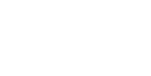 26.04.202326.04.202326.04.2023РАБОЧАЯ ПРОГРАММАРАБОЧАЯ ПРОГРАММАРАБОЧАЯ ПРОГРАММАРАБОЧАЯ ПРОГРАММАРАБОЧАЯ ПРОГРАММАРАБОЧАЯ ПРОГРАММАРАБОЧАЯ ПРОГРАММАРАБОЧАЯ ПРОГРАММАРАБОЧАЯ ПРОГРАММАРАБОЧАЯ ПРОГРАММАРАБОЧАЯ ПРОГРАММАРАБОЧАЯ ПРОГРАММАРАБОЧАЯ ПРОГРАММАдисциплиныдисциплиныГрузоведениеГрузоведениеГрузоведениеГрузоведениеГрузоведениеГрузоведениеГрузоведениеГрузоведениеГрузоведениеГрузоведениеГрузоведениеГрузоведениеГрузоведениеГрузоведениеГрузоведениеГрузоведениеГрузоведениеГрузоведениеГрузоведениеГрузоведениеГрузоведениеГрузоведениедля специальности 23.05.04 Эксплуатация железных дорогдля специальности 23.05.04 Эксплуатация железных дорогдля специальности 23.05.04 Эксплуатация железных дорогдля специальности 23.05.04 Эксплуатация железных дорогдля специальности 23.05.04 Эксплуатация железных дорогдля специальности 23.05.04 Эксплуатация железных дорогдля специальности 23.05.04 Эксплуатация железных дорогдля специальности 23.05.04 Эксплуатация железных дорогдля специальности 23.05.04 Эксплуатация железных дорогдля специальности 23.05.04 Эксплуатация железных дорогдля специальности 23.05.04 Эксплуатация железных дорогдля специальности 23.05.04 Эксплуатация железных дорогдля специальности 23.05.04 Эксплуатация железных дорогСоставитель(и):Составитель(и):Составитель(и):ст.преподаватель, Храптович В.В.ст.преподаватель, Храптович В.В.ст.преподаватель, Храптович В.В.ст.преподаватель, Храптович В.В.ст.преподаватель, Храптович В.В.ст.преподаватель, Храптович В.В.ст.преподаватель, Храптович В.В.ст.преподаватель, Храптович В.В.ст.преподаватель, Храптович В.В.ст.преподаватель, Храптович В.В.ст.преподаватель, Храптович В.В.ст.преподаватель, Храптович В.В.ст.преподаватель, Храптович В.В.ст.преподаватель, Храптович В.В.ст.преподаватель, Храптович В.В.ст.преподаватель, Храптович В.В.ст.преподаватель, Храптович В.В.ст.преподаватель, Храптович В.В.ст.преподаватель, Храптович В.В.ст.преподаватель, Храптович В.В.Обсуждена на заседании кафедры:Обсуждена на заседании кафедры:Обсуждена на заседании кафедры:Обсуждена на заседании кафедры:Технология транспортных процессов и логистикаТехнология транспортных процессов и логистикаТехнология транспортных процессов и логистикаТехнология транспортных процессов и логистикаТехнология транспортных процессов и логистикаТехнология транспортных процессов и логистикаТехнология транспортных процессов и логистикаТехнология транспортных процессов и логистикаПротокол от 26.04.2023г. № 4Протокол от 26.04.2023г. № 4Протокол от 26.04.2023г. № 4Протокол от 26.04.2023г. № 4Протокол от 26.04.2023г. № 4Протокол от 26.04.2023г. № 4Протокол от 26.04.2023г. № 4Протокол от 26.04.2023г. № 4Протокол от 26.04.2023г. № 4Протокол от 26.04.2023г. № 4Протокол от 26.04.2023г. № 4Протокол от 26.04.2023г. № 4Протокол от 26.04.2023г. № 4Обсуждена на заседании методической комиссииОбсуждена на заседании методической комиссииОбсуждена на заседании методической комиссииОбсуждена на заседании методической комиссииОбсуждена на заседании методической комиссииОбсуждена на заседании методической комиссииОбсуждена на заседании методической комиссии по родственным направлениям и специальностям: Протокол от 01.01.1754г. №Обсуждена на заседании методической комиссии по родственным направлениям и специальностям: Протокол от 01.01.1754г. №Обсуждена на заседании методической комиссии по родственным направлениям и специальностям: Протокол от 01.01.1754г. №Обсуждена на заседании методической комиссии по родственным направлениям и специальностям: Протокол от 01.01.1754г. №Обсуждена на заседании методической комиссии по родственным направлениям и специальностям: Протокол от 01.01.1754г. №Обсуждена на заседании методической комиссии по родственным направлениям и специальностям: Протокол от 01.01.1754г. №Обсуждена на заседании методической комиссии по родственным направлениям и специальностям: Протокол от 01.01.1754г. №Обсуждена на заседании методической комиссии по родственным направлениям и специальностям: Протокол от 01.01.1754г. №Обсуждена на заседании методической комиссии по родственным направлениям и специальностям: Протокол от 01.01.1754г. №Обсуждена на заседании методической комиссии по родственным направлениям и специальностям: Протокол от 01.01.1754г. №Обсуждена на заседании методической комиссии по родственным направлениям и специальностям: Протокол от 01.01.1754г. №Обсуждена на заседании методической комиссии по родственным направлениям и специальностям: Протокол от 01.01.1754г. №Обсуждена на заседании методической комиссии по родственным направлениям и специальностям: Протокол от 01.01.1754г. №г. Тында2023 г.г. Тында2023 г.г. Тында2023 г.г. Тында2023 г.г. Тында2023 г.г. Тында2023 г.г. Тында2023 г.г. Тында2023 г.г. Тында2023 г.г. Тында2023 г.г. Тында2023 г.г. Тында2023 г.г. Тында2023 г.стр. 2стр. 2Визирование РПД для исполнения в очередном учебном годуВизирование РПД для исполнения в очередном учебном годуВизирование РПД для исполнения в очередном учебном годуПредседатель МК РНСПредседатель МК РНСПредседатель МК РНС__ __________ 2024 г.__ __________ 2024 г.__ __________ 2024 г.Рабочая программа пересмотрена, обсуждена и одобрена дляисполнения в 2024-2025 учебном году на заседании кафедрыРабочая программа пересмотрена, обсуждена и одобрена дляисполнения в 2024-2025 учебном году на заседании кафедрыРабочая программа пересмотрена, обсуждена и одобрена дляисполнения в 2024-2025 учебном году на заседании кафедрыБАмИЖТБАмИЖТБАмИЖТПротокол от  __ __________ 2024 г.  №  __Зав. кафедрой Гашенко С.А.Протокол от  __ __________ 2024 г.  №  __Зав. кафедрой Гашенко С.А.Визирование РПД для исполнения в очередном учебном годуВизирование РПД для исполнения в очередном учебном годуВизирование РПД для исполнения в очередном учебном годуПредседатель МК РНСПредседатель МК РНСПредседатель МК РНС__ __________ 2025 г.__ __________ 2025 г.__ __________ 2025 г.Рабочая программа пересмотрена, обсуждена и одобрена дляисполнения в 2025-2026 учебном году на заседании кафедрыРабочая программа пересмотрена, обсуждена и одобрена дляисполнения в 2025-2026 учебном году на заседании кафедрыРабочая программа пересмотрена, обсуждена и одобрена дляисполнения в 2025-2026 учебном году на заседании кафедрыБАмИЖТБАмИЖТБАмИЖТПротокол от  __ __________ 2025 г.  №  __Зав. кафедрой Гашенко С.А.Протокол от  __ __________ 2025 г.  №  __Зав. кафедрой Гашенко С.А.Визирование РПД для исполнения в очередном учебном годуВизирование РПД для исполнения в очередном учебном годуВизирование РПД для исполнения в очередном учебном годуПредседатель МК РНСПредседатель МК РНСПредседатель МК РНС__ __________ 2026 г.__ __________ 2026 г.__ __________ 2026 г.Рабочая программа пересмотрена, обсуждена и одобрена дляисполнения в 2026-2027 учебном году на заседании кафедрыРабочая программа пересмотрена, обсуждена и одобрена дляисполнения в 2026-2027 учебном году на заседании кафедрыРабочая программа пересмотрена, обсуждена и одобрена дляисполнения в 2026-2027 учебном году на заседании кафедрыБАмИЖТБАмИЖТБАмИЖТПротокол от  __ __________ 2026 г.  №  __Зав. кафедрой Гашенко С.А.Протокол от  __ __________ 2026 г.  №  __Зав. кафедрой Гашенко С.А.Визирование РПД для исполнения в очередном учебном годуВизирование РПД для исполнения в очередном учебном годуВизирование РПД для исполнения в очередном учебном годуПредседатель МК РНСПредседатель МК РНСПредседатель МК РНС__ __________ 2027 г.__ __________ 2027 г.__ __________ 2027 г.Рабочая программа пересмотрена, обсуждена и одобрена дляисполнения в 2027-2028 учебном году на заседании кафедрыРабочая программа пересмотрена, обсуждена и одобрена дляисполнения в 2027-2028 учебном году на заседании кафедрыРабочая программа пересмотрена, обсуждена и одобрена дляисполнения в 2027-2028 учебном году на заседании кафедрыБАмИЖТБАмИЖТБАмИЖТПротокол от  __ __________ 2027 г.  №  __Зав. кафедрой Гашенко С.А.Протокол от  __ __________ 2027 г.  №  __Зав. кафедрой Гашенко С.А.стр. 3стр. 3стр. 3Рабочая программа дисциплины  ГрузоведениеРабочая программа дисциплины  ГрузоведениеРабочая программа дисциплины  ГрузоведениеРабочая программа дисциплины  ГрузоведениеРабочая программа дисциплины  ГрузоведениеРабочая программа дисциплины  ГрузоведениеРабочая программа дисциплины  ГрузоведениеРабочая программа дисциплины  ГрузоведениеРабочая программа дисциплины  ГрузоведениеРабочая программа дисциплины  ГрузоведениеРабочая программа дисциплины  ГрузоведениеРабочая программа дисциплины  ГрузоведениеРабочая программа дисциплины  ГрузоведениеРабочая программа дисциплины  ГрузоведениеРабочая программа дисциплины  ГрузоведениеРабочая программа дисциплины  Грузоведениеразработана в соответствии с ФГОС, утвержденным приказом Министерства образования и науки Российской Федерации от 27.03.2018 № 216разработана в соответствии с ФГОС, утвержденным приказом Министерства образования и науки Российской Федерации от 27.03.2018 № 216разработана в соответствии с ФГОС, утвержденным приказом Министерства образования и науки Российской Федерации от 27.03.2018 № 216разработана в соответствии с ФГОС, утвержденным приказом Министерства образования и науки Российской Федерации от 27.03.2018 № 216разработана в соответствии с ФГОС, утвержденным приказом Министерства образования и науки Российской Федерации от 27.03.2018 № 216разработана в соответствии с ФГОС, утвержденным приказом Министерства образования и науки Российской Федерации от 27.03.2018 № 216разработана в соответствии с ФГОС, утвержденным приказом Министерства образования и науки Российской Федерации от 27.03.2018 № 216разработана в соответствии с ФГОС, утвержденным приказом Министерства образования и науки Российской Федерации от 27.03.2018 № 216разработана в соответствии с ФГОС, утвержденным приказом Министерства образования и науки Российской Федерации от 27.03.2018 № 216разработана в соответствии с ФГОС, утвержденным приказом Министерства образования и науки Российской Федерации от 27.03.2018 № 216разработана в соответствии с ФГОС, утвержденным приказом Министерства образования и науки Российской Федерации от 27.03.2018 № 216разработана в соответствии с ФГОС, утвержденным приказом Министерства образования и науки Российской Федерации от 27.03.2018 № 216разработана в соответствии с ФГОС, утвержденным приказом Министерства образования и науки Российской Федерации от 27.03.2018 № 216разработана в соответствии с ФГОС, утвержденным приказом Министерства образования и науки Российской Федерации от 27.03.2018 № 216разработана в соответствии с ФГОС, утвержденным приказом Министерства образования и науки Российской Федерации от 27.03.2018 № 216разработана в соответствии с ФГОС, утвержденным приказом Министерства образования и науки Российской Федерации от 27.03.2018 № 216КвалификацияКвалификацияКвалификацияКвалификацияКвалификацияинженер путей сообщенияинженер путей сообщенияинженер путей сообщенияинженер путей сообщенияинженер путей сообщенияинженер путей сообщенияинженер путей сообщенияинженер путей сообщенияинженер путей сообщенияФорма обученияФорма обученияФорма обученияФорма обученияФорма обучениязаочнаязаочнаязаочнаязаочнаязаочнаязаочнаязаочнаязаочнаязаочнаяОБЪЕМ ДИСЦИПЛИНЫ (МОДУЛЯ) В ЗАЧЕТНЫХ ЕДИНИЦАХ С УКАЗАНИЕМ КОЛИЧЕСТВА АКАДЕМИЧЕСКИХ ЧАСОВ, ВЫДЕЛЕННЫХ НА КОНТАКТНУЮ РАБОТУ ОБУЧАЮЩИХСЯ С ПРЕПОДАВАТЕЛЕМ (ПО ВИДАМ УЧЕБНЫХ ЗАНЯТИЙ) И НА САМОСТОЯТЕЛЬНУЮ РАБОТУ ОБУЧАЮЩИХСЯОБЪЕМ ДИСЦИПЛИНЫ (МОДУЛЯ) В ЗАЧЕТНЫХ ЕДИНИЦАХ С УКАЗАНИЕМ КОЛИЧЕСТВА АКАДЕМИЧЕСКИХ ЧАСОВ, ВЫДЕЛЕННЫХ НА КОНТАКТНУЮ РАБОТУ ОБУЧАЮЩИХСЯ С ПРЕПОДАВАТЕЛЕМ (ПО ВИДАМ УЧЕБНЫХ ЗАНЯТИЙ) И НА САМОСТОЯТЕЛЬНУЮ РАБОТУ ОБУЧАЮЩИХСЯОБЪЕМ ДИСЦИПЛИНЫ (МОДУЛЯ) В ЗАЧЕТНЫХ ЕДИНИЦАХ С УКАЗАНИЕМ КОЛИЧЕСТВА АКАДЕМИЧЕСКИХ ЧАСОВ, ВЫДЕЛЕННЫХ НА КОНТАКТНУЮ РАБОТУ ОБУЧАЮЩИХСЯ С ПРЕПОДАВАТЕЛЕМ (ПО ВИДАМ УЧЕБНЫХ ЗАНЯТИЙ) И НА САМОСТОЯТЕЛЬНУЮ РАБОТУ ОБУЧАЮЩИХСЯОБЪЕМ ДИСЦИПЛИНЫ (МОДУЛЯ) В ЗАЧЕТНЫХ ЕДИНИЦАХ С УКАЗАНИЕМ КОЛИЧЕСТВА АКАДЕМИЧЕСКИХ ЧАСОВ, ВЫДЕЛЕННЫХ НА КОНТАКТНУЮ РАБОТУ ОБУЧАЮЩИХСЯ С ПРЕПОДАВАТЕЛЕМ (ПО ВИДАМ УЧЕБНЫХ ЗАНЯТИЙ) И НА САМОСТОЯТЕЛЬНУЮ РАБОТУ ОБУЧАЮЩИХСЯОБЪЕМ ДИСЦИПЛИНЫ (МОДУЛЯ) В ЗАЧЕТНЫХ ЕДИНИЦАХ С УКАЗАНИЕМ КОЛИЧЕСТВА АКАДЕМИЧЕСКИХ ЧАСОВ, ВЫДЕЛЕННЫХ НА КОНТАКТНУЮ РАБОТУ ОБУЧАЮЩИХСЯ С ПРЕПОДАВАТЕЛЕМ (ПО ВИДАМ УЧЕБНЫХ ЗАНЯТИЙ) И НА САМОСТОЯТЕЛЬНУЮ РАБОТУ ОБУЧАЮЩИХСЯОБЪЕМ ДИСЦИПЛИНЫ (МОДУЛЯ) В ЗАЧЕТНЫХ ЕДИНИЦАХ С УКАЗАНИЕМ КОЛИЧЕСТВА АКАДЕМИЧЕСКИХ ЧАСОВ, ВЫДЕЛЕННЫХ НА КОНТАКТНУЮ РАБОТУ ОБУЧАЮЩИХСЯ С ПРЕПОДАВАТЕЛЕМ (ПО ВИДАМ УЧЕБНЫХ ЗАНЯТИЙ) И НА САМОСТОЯТЕЛЬНУЮ РАБОТУ ОБУЧАЮЩИХСЯОБЪЕМ ДИСЦИПЛИНЫ (МОДУЛЯ) В ЗАЧЕТНЫХ ЕДИНИЦАХ С УКАЗАНИЕМ КОЛИЧЕСТВА АКАДЕМИЧЕСКИХ ЧАСОВ, ВЫДЕЛЕННЫХ НА КОНТАКТНУЮ РАБОТУ ОБУЧАЮЩИХСЯ С ПРЕПОДАВАТЕЛЕМ (ПО ВИДАМ УЧЕБНЫХ ЗАНЯТИЙ) И НА САМОСТОЯТЕЛЬНУЮ РАБОТУ ОБУЧАЮЩИХСЯОБЪЕМ ДИСЦИПЛИНЫ (МОДУЛЯ) В ЗАЧЕТНЫХ ЕДИНИЦАХ С УКАЗАНИЕМ КОЛИЧЕСТВА АКАДЕМИЧЕСКИХ ЧАСОВ, ВЫДЕЛЕННЫХ НА КОНТАКТНУЮ РАБОТУ ОБУЧАЮЩИХСЯ С ПРЕПОДАВАТЕЛЕМ (ПО ВИДАМ УЧЕБНЫХ ЗАНЯТИЙ) И НА САМОСТОЯТЕЛЬНУЮ РАБОТУ ОБУЧАЮЩИХСЯОБЪЕМ ДИСЦИПЛИНЫ (МОДУЛЯ) В ЗАЧЕТНЫХ ЕДИНИЦАХ С УКАЗАНИЕМ КОЛИЧЕСТВА АКАДЕМИЧЕСКИХ ЧАСОВ, ВЫДЕЛЕННЫХ НА КОНТАКТНУЮ РАБОТУ ОБУЧАЮЩИХСЯ С ПРЕПОДАВАТЕЛЕМ (ПО ВИДАМ УЧЕБНЫХ ЗАНЯТИЙ) И НА САМОСТОЯТЕЛЬНУЮ РАБОТУ ОБУЧАЮЩИХСЯОБЪЕМ ДИСЦИПЛИНЫ (МОДУЛЯ) В ЗАЧЕТНЫХ ЕДИНИЦАХ С УКАЗАНИЕМ КОЛИЧЕСТВА АКАДЕМИЧЕСКИХ ЧАСОВ, ВЫДЕЛЕННЫХ НА КОНТАКТНУЮ РАБОТУ ОБУЧАЮЩИХСЯ С ПРЕПОДАВАТЕЛЕМ (ПО ВИДАМ УЧЕБНЫХ ЗАНЯТИЙ) И НА САМОСТОЯТЕЛЬНУЮ РАБОТУ ОБУЧАЮЩИХСЯОБЪЕМ ДИСЦИПЛИНЫ (МОДУЛЯ) В ЗАЧЕТНЫХ ЕДИНИЦАХ С УКАЗАНИЕМ КОЛИЧЕСТВА АКАДЕМИЧЕСКИХ ЧАСОВ, ВЫДЕЛЕННЫХ НА КОНТАКТНУЮ РАБОТУ ОБУЧАЮЩИХСЯ С ПРЕПОДАВАТЕЛЕМ (ПО ВИДАМ УЧЕБНЫХ ЗАНЯТИЙ) И НА САМОСТОЯТЕЛЬНУЮ РАБОТУ ОБУЧАЮЩИХСЯОБЪЕМ ДИСЦИПЛИНЫ (МОДУЛЯ) В ЗАЧЕТНЫХ ЕДИНИЦАХ С УКАЗАНИЕМ КОЛИЧЕСТВА АКАДЕМИЧЕСКИХ ЧАСОВ, ВЫДЕЛЕННЫХ НА КОНТАКТНУЮ РАБОТУ ОБУЧАЮЩИХСЯ С ПРЕПОДАВАТЕЛЕМ (ПО ВИДАМ УЧЕБНЫХ ЗАНЯТИЙ) И НА САМОСТОЯТЕЛЬНУЮ РАБОТУ ОБУЧАЮЩИХСЯОБЪЕМ ДИСЦИПЛИНЫ (МОДУЛЯ) В ЗАЧЕТНЫХ ЕДИНИЦАХ С УКАЗАНИЕМ КОЛИЧЕСТВА АКАДЕМИЧЕСКИХ ЧАСОВ, ВЫДЕЛЕННЫХ НА КОНТАКТНУЮ РАБОТУ ОБУЧАЮЩИХСЯ С ПРЕПОДАВАТЕЛЕМ (ПО ВИДАМ УЧЕБНЫХ ЗАНЯТИЙ) И НА САМОСТОЯТЕЛЬНУЮ РАБОТУ ОБУЧАЮЩИХСЯОБЪЕМ ДИСЦИПЛИНЫ (МОДУЛЯ) В ЗАЧЕТНЫХ ЕДИНИЦАХ С УКАЗАНИЕМ КОЛИЧЕСТВА АКАДЕМИЧЕСКИХ ЧАСОВ, ВЫДЕЛЕННЫХ НА КОНТАКТНУЮ РАБОТУ ОБУЧАЮЩИХСЯ С ПРЕПОДАВАТЕЛЕМ (ПО ВИДАМ УЧЕБНЫХ ЗАНЯТИЙ) И НА САМОСТОЯТЕЛЬНУЮ РАБОТУ ОБУЧАЮЩИХСЯОбщая трудоемкостьОбщая трудоемкостьОбщая трудоемкостьОбщая трудоемкость4 ЗЕТ4 ЗЕТ4 ЗЕТ4 ЗЕТ4 ЗЕТ4 ЗЕТ4 ЗЕТ4 ЗЕТ4 ЗЕТЧасов по учебному плануЧасов по учебному плануЧасов по учебному плануЧасов по учебному плануЧасов по учебному плануЧасов по учебному плануЧасов по учебному плану144144Виды контроля на курсах:Виды контроля на курсах:Виды контроля на курсах:Виды контроля на курсах:Виды контроля на курсах:в том числе:в том числе:в том числе:в том числе:в том числе:в том числе:в том числе:экзамены (курс)    3контрольных работ  3 курс (1)экзамены (курс)    3контрольных работ  3 курс (1)экзамены (курс)    3контрольных работ  3 курс (1)экзамены (курс)    3контрольных работ  3 курс (1)экзамены (курс)    3контрольных работ  3 курс (1)контактная работаконтактная работаконтактная работаконтактная работаконтактная работаконтактная работа1616экзамены (курс)    3контрольных работ  3 курс (1)экзамены (курс)    3контрольных работ  3 курс (1)экзамены (курс)    3контрольных работ  3 курс (1)экзамены (курс)    3контрольных работ  3 курс (1)экзамены (курс)    3контрольных работ  3 курс (1)самостоятельная работасамостоятельная работасамостоятельная работасамостоятельная работасамостоятельная работасамостоятельная работа119119экзамены (курс)    3контрольных работ  3 курс (1)экзамены (курс)    3контрольных работ  3 курс (1)экзамены (курс)    3контрольных работ  3 курс (1)экзамены (курс)    3контрольных работ  3 курс (1)экзамены (курс)    3контрольных работ  3 курс (1)часов на контрольчасов на контрольчасов на контрольчасов на контрольчасов на контрольчасов на контроль99экзамены (курс)    3контрольных работ  3 курс (1)экзамены (курс)    3контрольных работ  3 курс (1)экзамены (курс)    3контрольных работ  3 курс (1)экзамены (курс)    3контрольных работ  3 курс (1)экзамены (курс)    3контрольных работ  3 курс (1)Распределение часов дисциплины по семестрам (курсам)Распределение часов дисциплины по семестрам (курсам)Распределение часов дисциплины по семестрам (курсам)Распределение часов дисциплины по семестрам (курсам)Распределение часов дисциплины по семестрам (курсам)Распределение часов дисциплины по семестрам (курсам)Распределение часов дисциплины по семестрам (курсам)Распределение часов дисциплины по семестрам (курсам)Распределение часов дисциплины по семестрам (курсам)Распределение часов дисциплины по семестрам (курсам)Распределение часов дисциплины по семестрам (курсам)Распределение часов дисциплины по семестрам (курсам)Распределение часов дисциплины по семестрам (курсам)Распределение часов дисциплины по семестрам (курсам)Распределение часов дисциплины по семестрам (курсам)Распределение часов дисциплины по семестрам (курсам)Распределение часов дисциплины по семестрам (курсам)Распределение часов дисциплины по семестрам (курсам)Распределение часов дисциплины по семестрам (курсам)Распределение часов дисциплины по семестрам (курсам)Распределение часов дисциплины по семестрам (курсам)Распределение часов дисциплины по семестрам (курсам)Распределение часов дисциплины по семестрам (курсам)Распределение часов дисциплины по семестрам (курсам)Распределение часов дисциплины по семестрам (курсам)Распределение часов дисциплины по семестрам (курсам)Распределение часов дисциплины по семестрам (курсам)Распределение часов дисциплины по семестрам (курсам)Распределение часов дисциплины по семестрам (курсам)Распределение часов дисциплины по семестрам (курсам)КурсКурс3333ИтогоИтогоИтогоИтогоИтогоВид занятийВид занятийУПРПРПРПИтогоИтогоИтогоИтогоИтогоЛекцииЛекции888888888ПрактическиеПрактические888888888В том числе инт.В том числе инт.444444444Итого ауд.Итого ауд.161616161616161616Кoнтактная рабoтаКoнтактная рабoта161616161616161616Сам. работаСам. работа119119119119119119119119119Часы на контрольЧасы на контроль999999999ИтогоИтого144144144144144144144144144стр. 41. АННОТАЦИЯ ДИСЦИПЛИНЫ (МОДУЛЯ)1. АННОТАЦИЯ ДИСЦИПЛИНЫ (МОДУЛЯ)1. АННОТАЦИЯ ДИСЦИПЛИНЫ (МОДУЛЯ)1. АННОТАЦИЯ ДИСЦИПЛИНЫ (МОДУЛЯ)1. АННОТАЦИЯ ДИСЦИПЛИНЫ (МОДУЛЯ)1. АННОТАЦИЯ ДИСЦИПЛИНЫ (МОДУЛЯ)1. АННОТАЦИЯ ДИСЦИПЛИНЫ (МОДУЛЯ)1. АННОТАЦИЯ ДИСЦИПЛИНЫ (МОДУЛЯ)1. АННОТАЦИЯ ДИСЦИПЛИНЫ (МОДУЛЯ)1. АННОТАЦИЯ ДИСЦИПЛИНЫ (МОДУЛЯ)1. АННОТАЦИЯ ДИСЦИПЛИНЫ (МОДУЛЯ)1.1Понятие о грузах. Транспортная характеристика грузов. Система классификации грузов. Факторы, воздействующие на груз при перевозке. Транспортная тара и маркировка. Способы определения массы перевозимых грузов и технические средства весового хозяйства. Общие требования по размещению и креплению грузов на открытом подвижном составе. Условия обеспечения устойчивости транспортного средства. Проверка поперечной устойчивости. Силы, действующие на груз при перевозке. Организация перевозок по ТУ, МТУ, НТУ. Негабаритные и тяжеловесные грузы. Расчетная негабаритность. Организация перевозок негабаритных и тяжеловесных грузов. Общие требования по размещению и креплению грузов в крытых вагонах. Характеристика, классификация и основные свойства отдельных видов грузов (наливных, лесных, зерновых, твердых топливных, минеральностроительных грузов, минеральных удобрений, руд и металлургических грузов, опасных грузов). Организация перевозок и хранения.Понятие о грузах. Транспортная характеристика грузов. Система классификации грузов. Факторы, воздействующие на груз при перевозке. Транспортная тара и маркировка. Способы определения массы перевозимых грузов и технические средства весового хозяйства. Общие требования по размещению и креплению грузов на открытом подвижном составе. Условия обеспечения устойчивости транспортного средства. Проверка поперечной устойчивости. Силы, действующие на груз при перевозке. Организация перевозок по ТУ, МТУ, НТУ. Негабаритные и тяжеловесные грузы. Расчетная негабаритность. Организация перевозок негабаритных и тяжеловесных грузов. Общие требования по размещению и креплению грузов в крытых вагонах. Характеристика, классификация и основные свойства отдельных видов грузов (наливных, лесных, зерновых, твердых топливных, минеральностроительных грузов, минеральных удобрений, руд и металлургических грузов, опасных грузов). Организация перевозок и хранения.Понятие о грузах. Транспортная характеристика грузов. Система классификации грузов. Факторы, воздействующие на груз при перевозке. Транспортная тара и маркировка. Способы определения массы перевозимых грузов и технические средства весового хозяйства. Общие требования по размещению и креплению грузов на открытом подвижном составе. Условия обеспечения устойчивости транспортного средства. Проверка поперечной устойчивости. Силы, действующие на груз при перевозке. Организация перевозок по ТУ, МТУ, НТУ. Негабаритные и тяжеловесные грузы. Расчетная негабаритность. Организация перевозок негабаритных и тяжеловесных грузов. Общие требования по размещению и креплению грузов в крытых вагонах. Характеристика, классификация и основные свойства отдельных видов грузов (наливных, лесных, зерновых, твердых топливных, минеральностроительных грузов, минеральных удобрений, руд и металлургических грузов, опасных грузов). Организация перевозок и хранения.Понятие о грузах. Транспортная характеристика грузов. Система классификации грузов. Факторы, воздействующие на груз при перевозке. Транспортная тара и маркировка. Способы определения массы перевозимых грузов и технические средства весового хозяйства. Общие требования по размещению и креплению грузов на открытом подвижном составе. Условия обеспечения устойчивости транспортного средства. Проверка поперечной устойчивости. Силы, действующие на груз при перевозке. Организация перевозок по ТУ, МТУ, НТУ. Негабаритные и тяжеловесные грузы. Расчетная негабаритность. Организация перевозок негабаритных и тяжеловесных грузов. Общие требования по размещению и креплению грузов в крытых вагонах. Характеристика, классификация и основные свойства отдельных видов грузов (наливных, лесных, зерновых, твердых топливных, минеральностроительных грузов, минеральных удобрений, руд и металлургических грузов, опасных грузов). Организация перевозок и хранения.Понятие о грузах. Транспортная характеристика грузов. Система классификации грузов. Факторы, воздействующие на груз при перевозке. Транспортная тара и маркировка. Способы определения массы перевозимых грузов и технические средства весового хозяйства. Общие требования по размещению и креплению грузов на открытом подвижном составе. Условия обеспечения устойчивости транспортного средства. Проверка поперечной устойчивости. Силы, действующие на груз при перевозке. Организация перевозок по ТУ, МТУ, НТУ. Негабаритные и тяжеловесные грузы. Расчетная негабаритность. Организация перевозок негабаритных и тяжеловесных грузов. Общие требования по размещению и креплению грузов в крытых вагонах. Характеристика, классификация и основные свойства отдельных видов грузов (наливных, лесных, зерновых, твердых топливных, минеральностроительных грузов, минеральных удобрений, руд и металлургических грузов, опасных грузов). Организация перевозок и хранения.Понятие о грузах. Транспортная характеристика грузов. Система классификации грузов. Факторы, воздействующие на груз при перевозке. Транспортная тара и маркировка. Способы определения массы перевозимых грузов и технические средства весового хозяйства. Общие требования по размещению и креплению грузов на открытом подвижном составе. Условия обеспечения устойчивости транспортного средства. Проверка поперечной устойчивости. Силы, действующие на груз при перевозке. Организация перевозок по ТУ, МТУ, НТУ. Негабаритные и тяжеловесные грузы. Расчетная негабаритность. Организация перевозок негабаритных и тяжеловесных грузов. Общие требования по размещению и креплению грузов в крытых вагонах. Характеристика, классификация и основные свойства отдельных видов грузов (наливных, лесных, зерновых, твердых топливных, минеральностроительных грузов, минеральных удобрений, руд и металлургических грузов, опасных грузов). Организация перевозок и хранения.Понятие о грузах. Транспортная характеристика грузов. Система классификации грузов. Факторы, воздействующие на груз при перевозке. Транспортная тара и маркировка. Способы определения массы перевозимых грузов и технические средства весового хозяйства. Общие требования по размещению и креплению грузов на открытом подвижном составе. Условия обеспечения устойчивости транспортного средства. Проверка поперечной устойчивости. Силы, действующие на груз при перевозке. Организация перевозок по ТУ, МТУ, НТУ. Негабаритные и тяжеловесные грузы. Расчетная негабаритность. Организация перевозок негабаритных и тяжеловесных грузов. Общие требования по размещению и креплению грузов в крытых вагонах. Характеристика, классификация и основные свойства отдельных видов грузов (наливных, лесных, зерновых, твердых топливных, минеральностроительных грузов, минеральных удобрений, руд и металлургических грузов, опасных грузов). Организация перевозок и хранения.Понятие о грузах. Транспортная характеристика грузов. Система классификации грузов. Факторы, воздействующие на груз при перевозке. Транспортная тара и маркировка. Способы определения массы перевозимых грузов и технические средства весового хозяйства. Общие требования по размещению и креплению грузов на открытом подвижном составе. Условия обеспечения устойчивости транспортного средства. Проверка поперечной устойчивости. Силы, действующие на груз при перевозке. Организация перевозок по ТУ, МТУ, НТУ. Негабаритные и тяжеловесные грузы. Расчетная негабаритность. Организация перевозок негабаритных и тяжеловесных грузов. Общие требования по размещению и креплению грузов в крытых вагонах. Характеристика, классификация и основные свойства отдельных видов грузов (наливных, лесных, зерновых, твердых топливных, минеральностроительных грузов, минеральных удобрений, руд и металлургических грузов, опасных грузов). Организация перевозок и хранения.Понятие о грузах. Транспортная характеристика грузов. Система классификации грузов. Факторы, воздействующие на груз при перевозке. Транспортная тара и маркировка. Способы определения массы перевозимых грузов и технические средства весового хозяйства. Общие требования по размещению и креплению грузов на открытом подвижном составе. Условия обеспечения устойчивости транспортного средства. Проверка поперечной устойчивости. Силы, действующие на груз при перевозке. Организация перевозок по ТУ, МТУ, НТУ. Негабаритные и тяжеловесные грузы. Расчетная негабаритность. Организация перевозок негабаритных и тяжеловесных грузов. Общие требования по размещению и креплению грузов в крытых вагонах. Характеристика, классификация и основные свойства отдельных видов грузов (наливных, лесных, зерновых, твердых топливных, минеральностроительных грузов, минеральных удобрений, руд и металлургических грузов, опасных грузов). Организация перевозок и хранения.Понятие о грузах. Транспортная характеристика грузов. Система классификации грузов. Факторы, воздействующие на груз при перевозке. Транспортная тара и маркировка. Способы определения массы перевозимых грузов и технические средства весового хозяйства. Общие требования по размещению и креплению грузов на открытом подвижном составе. Условия обеспечения устойчивости транспортного средства. Проверка поперечной устойчивости. Силы, действующие на груз при перевозке. Организация перевозок по ТУ, МТУ, НТУ. Негабаритные и тяжеловесные грузы. Расчетная негабаритность. Организация перевозок негабаритных и тяжеловесных грузов. Общие требования по размещению и креплению грузов в крытых вагонах. Характеристика, классификация и основные свойства отдельных видов грузов (наливных, лесных, зерновых, твердых топливных, минеральностроительных грузов, минеральных удобрений, руд и металлургических грузов, опасных грузов). Организация перевозок и хранения.2. МЕСТО ДИСЦИПЛИНЫ (МОДУЛЯ) В СТРУКТУРЕ ОБРАЗОВАТЕЛЬНОЙ ПРОГРАММЫ2. МЕСТО ДИСЦИПЛИНЫ (МОДУЛЯ) В СТРУКТУРЕ ОБРАЗОВАТЕЛЬНОЙ ПРОГРАММЫ2. МЕСТО ДИСЦИПЛИНЫ (МОДУЛЯ) В СТРУКТУРЕ ОБРАЗОВАТЕЛЬНОЙ ПРОГРАММЫ2. МЕСТО ДИСЦИПЛИНЫ (МОДУЛЯ) В СТРУКТУРЕ ОБРАЗОВАТЕЛЬНОЙ ПРОГРАММЫ2. МЕСТО ДИСЦИПЛИНЫ (МОДУЛЯ) В СТРУКТУРЕ ОБРАЗОВАТЕЛЬНОЙ ПРОГРАММЫ2. МЕСТО ДИСЦИПЛИНЫ (МОДУЛЯ) В СТРУКТУРЕ ОБРАЗОВАТЕЛЬНОЙ ПРОГРАММЫ2. МЕСТО ДИСЦИПЛИНЫ (МОДУЛЯ) В СТРУКТУРЕ ОБРАЗОВАТЕЛЬНОЙ ПРОГРАММЫ2. МЕСТО ДИСЦИПЛИНЫ (МОДУЛЯ) В СТРУКТУРЕ ОБРАЗОВАТЕЛЬНОЙ ПРОГРАММЫ2. МЕСТО ДИСЦИПЛИНЫ (МОДУЛЯ) В СТРУКТУРЕ ОБРАЗОВАТЕЛЬНОЙ ПРОГРАММЫ2. МЕСТО ДИСЦИПЛИНЫ (МОДУЛЯ) В СТРУКТУРЕ ОБРАЗОВАТЕЛЬНОЙ ПРОГРАММЫ2. МЕСТО ДИСЦИПЛИНЫ (МОДУЛЯ) В СТРУКТУРЕ ОБРАЗОВАТЕЛЬНОЙ ПРОГРАММЫКод дисциплины:Код дисциплины:Код дисциплины:Б1.О.22.01Б1.О.22.01Б1.О.22.01Б1.О.22.01Б1.О.22.01Б1.О.22.01Б1.О.22.01Б1.О.22.012.1Требования к предварительной подготовке обучающегося:Требования к предварительной подготовке обучающегося:Требования к предварительной подготовке обучающегося:Требования к предварительной подготовке обучающегося:Требования к предварительной подготовке обучающегося:Требования к предварительной подготовке обучающегося:Требования к предварительной подготовке обучающегося:Требования к предварительной подготовке обучающегося:Требования к предварительной подготовке обучающегося:Требования к предварительной подготовке обучающегося:2.1.1Общий курс железнодорожного транспортаОбщий курс железнодорожного транспортаОбщий курс железнодорожного транспортаОбщий курс железнодорожного транспортаОбщий курс железнодорожного транспортаОбщий курс железнодорожного транспортаОбщий курс железнодорожного транспортаОбщий курс железнодорожного транспортаОбщий курс железнодорожного транспортаОбщий курс железнодорожного транспорта2.2Дисциплины и практики, для которых освоение данной дисциплины (модуля) необходимо как предшествующее:Дисциплины и практики, для которых освоение данной дисциплины (модуля) необходимо как предшествующее:Дисциплины и практики, для которых освоение данной дисциплины (модуля) необходимо как предшествующее:Дисциплины и практики, для которых освоение данной дисциплины (модуля) необходимо как предшествующее:Дисциплины и практики, для которых освоение данной дисциплины (модуля) необходимо как предшествующее:Дисциплины и практики, для которых освоение данной дисциплины (модуля) необходимо как предшествующее:Дисциплины и практики, для которых освоение данной дисциплины (модуля) необходимо как предшествующее:Дисциплины и практики, для которых освоение данной дисциплины (модуля) необходимо как предшествующее:Дисциплины и практики, для которых освоение данной дисциплины (модуля) необходимо как предшествующее:Дисциплины и практики, для которых освоение данной дисциплины (модуля) необходимо как предшествующее:2.2.1Перевозка опасных грузовПеревозка опасных грузовПеревозка опасных грузовПеревозка опасных грузовПеревозка опасных грузовПеревозка опасных грузовПеревозка опасных грузовПеревозка опасных грузовПеревозка опасных грузовПеревозка опасных грузов2.2.2Транспортно-грузовые системыТранспортно-грузовые системыТранспортно-грузовые системыТранспортно-грузовые системыТранспортно-грузовые системыТранспортно-грузовые системыТранспортно-грузовые системыТранспортно-грузовые системыТранспортно-грузовые системыТранспортно-грузовые системы2.2.3Управление грузовой и коммерческой работойУправление грузовой и коммерческой работойУправление грузовой и коммерческой работойУправление грузовой и коммерческой работойУправление грузовой и коммерческой работойУправление грузовой и коммерческой работойУправление грузовой и коммерческой работойУправление грузовой и коммерческой работойУправление грузовой и коммерческой работойУправление грузовой и коммерческой работой2.2.4Технологическая практикаТехнологическая практикаТехнологическая практикаТехнологическая практикаТехнологическая практикаТехнологическая практикаТехнологическая практикаТехнологическая практикаТехнологическая практикаТехнологическая практика3. ПЕРЕЧЕНЬ ПЛАНИРУЕМЫХ РЕЗУЛЬТАТОВ ОБУЧЕНИЯ ПО ДИСЦИПЛИНЕ (МОДУЛЮ), СООТНЕСЕННЫХ С ПЛАНИРУЕМЫМИ РЕЗУЛЬТАТАМИ ОСВОЕНИЯ ОБРАЗОВАТЕЛЬНОЙ ПРОГРАММЫ3. ПЕРЕЧЕНЬ ПЛАНИРУЕМЫХ РЕЗУЛЬТАТОВ ОБУЧЕНИЯ ПО ДИСЦИПЛИНЕ (МОДУЛЮ), СООТНЕСЕННЫХ С ПЛАНИРУЕМЫМИ РЕЗУЛЬТАТАМИ ОСВОЕНИЯ ОБРАЗОВАТЕЛЬНОЙ ПРОГРАММЫ3. ПЕРЕЧЕНЬ ПЛАНИРУЕМЫХ РЕЗУЛЬТАТОВ ОБУЧЕНИЯ ПО ДИСЦИПЛИНЕ (МОДУЛЮ), СООТНЕСЕННЫХ С ПЛАНИРУЕМЫМИ РЕЗУЛЬТАТАМИ ОСВОЕНИЯ ОБРАЗОВАТЕЛЬНОЙ ПРОГРАММЫ3. ПЕРЕЧЕНЬ ПЛАНИРУЕМЫХ РЕЗУЛЬТАТОВ ОБУЧЕНИЯ ПО ДИСЦИПЛИНЕ (МОДУЛЮ), СООТНЕСЕННЫХ С ПЛАНИРУЕМЫМИ РЕЗУЛЬТАТАМИ ОСВОЕНИЯ ОБРАЗОВАТЕЛЬНОЙ ПРОГРАММЫ3. ПЕРЕЧЕНЬ ПЛАНИРУЕМЫХ РЕЗУЛЬТАТОВ ОБУЧЕНИЯ ПО ДИСЦИПЛИНЕ (МОДУЛЮ), СООТНЕСЕННЫХ С ПЛАНИРУЕМЫМИ РЕЗУЛЬТАТАМИ ОСВОЕНИЯ ОБРАЗОВАТЕЛЬНОЙ ПРОГРАММЫ3. ПЕРЕЧЕНЬ ПЛАНИРУЕМЫХ РЕЗУЛЬТАТОВ ОБУЧЕНИЯ ПО ДИСЦИПЛИНЕ (МОДУЛЮ), СООТНЕСЕННЫХ С ПЛАНИРУЕМЫМИ РЕЗУЛЬТАТАМИ ОСВОЕНИЯ ОБРАЗОВАТЕЛЬНОЙ ПРОГРАММЫ3. ПЕРЕЧЕНЬ ПЛАНИРУЕМЫХ РЕЗУЛЬТАТОВ ОБУЧЕНИЯ ПО ДИСЦИПЛИНЕ (МОДУЛЮ), СООТНЕСЕННЫХ С ПЛАНИРУЕМЫМИ РЕЗУЛЬТАТАМИ ОСВОЕНИЯ ОБРАЗОВАТЕЛЬНОЙ ПРОГРАММЫ3. ПЕРЕЧЕНЬ ПЛАНИРУЕМЫХ РЕЗУЛЬТАТОВ ОБУЧЕНИЯ ПО ДИСЦИПЛИНЕ (МОДУЛЮ), СООТНЕСЕННЫХ С ПЛАНИРУЕМЫМИ РЕЗУЛЬТАТАМИ ОСВОЕНИЯ ОБРАЗОВАТЕЛЬНОЙ ПРОГРАММЫ3. ПЕРЕЧЕНЬ ПЛАНИРУЕМЫХ РЕЗУЛЬТАТОВ ОБУЧЕНИЯ ПО ДИСЦИПЛИНЕ (МОДУЛЮ), СООТНЕСЕННЫХ С ПЛАНИРУЕМЫМИ РЕЗУЛЬТАТАМИ ОСВОЕНИЯ ОБРАЗОВАТЕЛЬНОЙ ПРОГРАММЫ3. ПЕРЕЧЕНЬ ПЛАНИРУЕМЫХ РЕЗУЛЬТАТОВ ОБУЧЕНИЯ ПО ДИСЦИПЛИНЕ (МОДУЛЮ), СООТНЕСЕННЫХ С ПЛАНИРУЕМЫМИ РЕЗУЛЬТАТАМИ ОСВОЕНИЯ ОБРАЗОВАТЕЛЬНОЙ ПРОГРАММЫ3. ПЕРЕЧЕНЬ ПЛАНИРУЕМЫХ РЕЗУЛЬТАТОВ ОБУЧЕНИЯ ПО ДИСЦИПЛИНЕ (МОДУЛЮ), СООТНЕСЕННЫХ С ПЛАНИРУЕМЫМИ РЕЗУЛЬТАТАМИ ОСВОЕНИЯ ОБРАЗОВАТЕЛЬНОЙ ПРОГРАММЫОПК-3: Способен принимать решения в области профессиональной деятельности, применяя нормативную правовую базу, теоретические основы и опыт производства и эксплуатации транспортаОПК-3: Способен принимать решения в области профессиональной деятельности, применяя нормативную правовую базу, теоретические основы и опыт производства и эксплуатации транспортаОПК-3: Способен принимать решения в области профессиональной деятельности, применяя нормативную правовую базу, теоретические основы и опыт производства и эксплуатации транспортаОПК-3: Способен принимать решения в области профессиональной деятельности, применяя нормативную правовую базу, теоретические основы и опыт производства и эксплуатации транспортаОПК-3: Способен принимать решения в области профессиональной деятельности, применяя нормативную правовую базу, теоретические основы и опыт производства и эксплуатации транспортаОПК-3: Способен принимать решения в области профессиональной деятельности, применяя нормативную правовую базу, теоретические основы и опыт производства и эксплуатации транспортаОПК-3: Способен принимать решения в области профессиональной деятельности, применяя нормативную правовую базу, теоретические основы и опыт производства и эксплуатации транспортаОПК-3: Способен принимать решения в области профессиональной деятельности, применяя нормативную правовую базу, теоретические основы и опыт производства и эксплуатации транспортаОПК-3: Способен принимать решения в области профессиональной деятельности, применяя нормативную правовую базу, теоретические основы и опыт производства и эксплуатации транспортаОПК-3: Способен принимать решения в области профессиональной деятельности, применяя нормативную правовую базу, теоретические основы и опыт производства и эксплуатации транспортаОПК-3: Способен принимать решения в области профессиональной деятельности, применяя нормативную правовую базу, теоретические основы и опыт производства и эксплуатации транспортаЗнать:Знать:Знать:Знать:Знать:Знать:Знать:Знать:Знать:Знать:Знать:Нормативную правовую базу в области профессиональной деятельности для принятия решений, анализа и оценки результатов социально-правовых отношений; теоретические основы, опыт производства и эксплуатации железнодорожного транспортаНормативную правовую базу в области профессиональной деятельности для принятия решений, анализа и оценки результатов социально-правовых отношений; теоретические основы, опыт производства и эксплуатации железнодорожного транспортаНормативную правовую базу в области профессиональной деятельности для принятия решений, анализа и оценки результатов социально-правовых отношений; теоретические основы, опыт производства и эксплуатации железнодорожного транспортаНормативную правовую базу в области профессиональной деятельности для принятия решений, анализа и оценки результатов социально-правовых отношений; теоретические основы, опыт производства и эксплуатации железнодорожного транспортаНормативную правовую базу в области профессиональной деятельности для принятия решений, анализа и оценки результатов социально-правовых отношений; теоретические основы, опыт производства и эксплуатации железнодорожного транспортаНормативную правовую базу в области профессиональной деятельности для принятия решений, анализа и оценки результатов социально-правовых отношений; теоретические основы, опыт производства и эксплуатации железнодорожного транспортаНормативную правовую базу в области профессиональной деятельности для принятия решений, анализа и оценки результатов социально-правовых отношений; теоретические основы, опыт производства и эксплуатации железнодорожного транспортаНормативную правовую базу в области профессиональной деятельности для принятия решений, анализа и оценки результатов социально-правовых отношений; теоретические основы, опыт производства и эксплуатации железнодорожного транспортаНормативную правовую базу в области профессиональной деятельности для принятия решений, анализа и оценки результатов социально-правовых отношений; теоретические основы, опыт производства и эксплуатации железнодорожного транспортаНормативную правовую базу в области профессиональной деятельности для принятия решений, анализа и оценки результатов социально-правовых отношений; теоретические основы, опыт производства и эксплуатации железнодорожного транспортаНормативную правовую базу в области профессиональной деятельности для принятия решений, анализа и оценки результатов социально-правовых отношений; теоретические основы, опыт производства и эксплуатации железнодорожного транспортаУметь:Уметь:Уметь:Уметь:Уметь:Уметь:Уметь:Уметь:Уметь:Уметь:Уметь:Применять нормативную правовую базу в области профессиональной деятельности для принятия решений, анализа и оценки результатов социально-правовых отношений; нормативные правовые документы для обеспечения бесперебойной работы железных дорог и безопасности движенияПрименять нормативную правовую базу в области профессиональной деятельности для принятия решений, анализа и оценки результатов социально-правовых отношений; нормативные правовые документы для обеспечения бесперебойной работы железных дорог и безопасности движенияПрименять нормативную правовую базу в области профессиональной деятельности для принятия решений, анализа и оценки результатов социально-правовых отношений; нормативные правовые документы для обеспечения бесперебойной работы железных дорог и безопасности движенияПрименять нормативную правовую базу в области профессиональной деятельности для принятия решений, анализа и оценки результатов социально-правовых отношений; нормативные правовые документы для обеспечения бесперебойной работы железных дорог и безопасности движенияПрименять нормативную правовую базу в области профессиональной деятельности для принятия решений, анализа и оценки результатов социально-правовых отношений; нормативные правовые документы для обеспечения бесперебойной работы железных дорог и безопасности движенияПрименять нормативную правовую базу в области профессиональной деятельности для принятия решений, анализа и оценки результатов социально-правовых отношений; нормативные правовые документы для обеспечения бесперебойной работы железных дорог и безопасности движенияПрименять нормативную правовую базу в области профессиональной деятельности для принятия решений, анализа и оценки результатов социально-правовых отношений; нормативные правовые документы для обеспечения бесперебойной работы железных дорог и безопасности движенияПрименять нормативную правовую базу в области профессиональной деятельности для принятия решений, анализа и оценки результатов социально-правовых отношений; нормативные правовые документы для обеспечения бесперебойной работы железных дорог и безопасности движенияПрименять нормативную правовую базу в области профессиональной деятельности для принятия решений, анализа и оценки результатов социально-правовых отношений; нормативные правовые документы для обеспечения бесперебойной работы железных дорог и безопасности движенияПрименять нормативную правовую базу в области профессиональной деятельности для принятия решений, анализа и оценки результатов социально-правовых отношений; нормативные правовые документы для обеспечения бесперебойной работы железных дорог и безопасности движенияПрименять нормативную правовую базу в области профессиональной деятельности для принятия решений, анализа и оценки результатов социально-правовых отношений; нормативные правовые документы для обеспечения бесперебойной работы железных дорог и безопасности движенияВладеть:Владеть:Владеть:Владеть:Владеть:Владеть:Владеть:Владеть:Владеть:Владеть:Владеть:Навыками оценки доступности транспортных услуг регионов для принятия решений в области профессиональной деятельностиНавыками оценки доступности транспортных услуг регионов для принятия решений в области профессиональной деятельностиНавыками оценки доступности транспортных услуг регионов для принятия решений в области профессиональной деятельностиНавыками оценки доступности транспортных услуг регионов для принятия решений в области профессиональной деятельностиНавыками оценки доступности транспортных услуг регионов для принятия решений в области профессиональной деятельностиНавыками оценки доступности транспортных услуг регионов для принятия решений в области профессиональной деятельностиНавыками оценки доступности транспортных услуг регионов для принятия решений в области профессиональной деятельностиНавыками оценки доступности транспортных услуг регионов для принятия решений в области профессиональной деятельностиНавыками оценки доступности транспортных услуг регионов для принятия решений в области профессиональной деятельностиНавыками оценки доступности транспортных услуг регионов для принятия решений в области профессиональной деятельностиНавыками оценки доступности транспортных услуг регионов для принятия решений в области профессиональной деятельностиПК-5: Способен к организации грузовой и коммерческой деятельности в сфере грузовых перевозок на железнодорожной станцииПК-5: Способен к организации грузовой и коммерческой деятельности в сфере грузовых перевозок на железнодорожной станцииПК-5: Способен к организации грузовой и коммерческой деятельности в сфере грузовых перевозок на железнодорожной станцииПК-5: Способен к организации грузовой и коммерческой деятельности в сфере грузовых перевозок на железнодорожной станцииПК-5: Способен к организации грузовой и коммерческой деятельности в сфере грузовых перевозок на железнодорожной станцииПК-5: Способен к организации грузовой и коммерческой деятельности в сфере грузовых перевозок на железнодорожной станцииПК-5: Способен к организации грузовой и коммерческой деятельности в сфере грузовых перевозок на железнодорожной станцииПК-5: Способен к организации грузовой и коммерческой деятельности в сфере грузовых перевозок на железнодорожной станцииПК-5: Способен к организации грузовой и коммерческой деятельности в сфере грузовых перевозок на железнодорожной станцииПК-5: Способен к организации грузовой и коммерческой деятельности в сфере грузовых перевозок на железнодорожной станцииПК-5: Способен к организации грузовой и коммерческой деятельности в сфере грузовых перевозок на железнодорожной станцииЗнать:Знать:Знать:Знать:Знать:Знать:Знать:Знать:Знать:Знать:Знать:Технические условия размещения и крепления грузов; нормативные документы в сфере организации грузовой и коммерческой работы; документацию по организации грузовой и коммерческой работыТехнические условия размещения и крепления грузов; нормативные документы в сфере организации грузовой и коммерческой работы; документацию по организации грузовой и коммерческой работыТехнические условия размещения и крепления грузов; нормативные документы в сфере организации грузовой и коммерческой работы; документацию по организации грузовой и коммерческой работыТехнические условия размещения и крепления грузов; нормативные документы в сфере организации грузовой и коммерческой работы; документацию по организации грузовой и коммерческой работыТехнические условия размещения и крепления грузов; нормативные документы в сфере организации грузовой и коммерческой работы; документацию по организации грузовой и коммерческой работыТехнические условия размещения и крепления грузов; нормативные документы в сфере организации грузовой и коммерческой работы; документацию по организации грузовой и коммерческой работыТехнические условия размещения и крепления грузов; нормативные документы в сфере организации грузовой и коммерческой работы; документацию по организации грузовой и коммерческой работыТехнические условия размещения и крепления грузов; нормативные документы в сфере организации грузовой и коммерческой работы; документацию по организации грузовой и коммерческой работыТехнические условия размещения и крепления грузов; нормативные документы в сфере организации грузовой и коммерческой работы; документацию по организации грузовой и коммерческой работыТехнические условия размещения и крепления грузов; нормативные документы в сфере организации грузовой и коммерческой работы; документацию по организации грузовой и коммерческой работыТехнические условия размещения и крепления грузов; нормативные документы в сфере организации грузовой и коммерческой работы; документацию по организации грузовой и коммерческой работыУметь:Уметь:Уметь:Уметь:Уметь:Уметь:Уметь:Уметь:Уметь:Уметь:Уметь:Анализировать требования, связанные с соблюдением требований нормативных документов при приеме от грузоотправителя груза и выдаче его грузополучателям на железнодорожной станции; оформлять документацию по организации грузовой и коммерческой работыАнализировать требования, связанные с соблюдением требований нормативных документов при приеме от грузоотправителя груза и выдаче его грузополучателям на железнодорожной станции; оформлять документацию по организации грузовой и коммерческой работыАнализировать требования, связанные с соблюдением требований нормативных документов при приеме от грузоотправителя груза и выдаче его грузополучателям на железнодорожной станции; оформлять документацию по организации грузовой и коммерческой работыАнализировать требования, связанные с соблюдением требований нормативных документов при приеме от грузоотправителя груза и выдаче его грузополучателям на железнодорожной станции; оформлять документацию по организации грузовой и коммерческой работыАнализировать требования, связанные с соблюдением требований нормативных документов при приеме от грузоотправителя груза и выдаче его грузополучателям на железнодорожной станции; оформлять документацию по организации грузовой и коммерческой работыАнализировать требования, связанные с соблюдением требований нормативных документов при приеме от грузоотправителя груза и выдаче его грузополучателям на железнодорожной станции; оформлять документацию по организации грузовой и коммерческой работыАнализировать требования, связанные с соблюдением требований нормативных документов при приеме от грузоотправителя груза и выдаче его грузополучателям на железнодорожной станции; оформлять документацию по организации грузовой и коммерческой работыАнализировать требования, связанные с соблюдением требований нормативных документов при приеме от грузоотправителя груза и выдаче его грузополучателям на железнодорожной станции; оформлять документацию по организации грузовой и коммерческой работыАнализировать требования, связанные с соблюдением требований нормативных документов при приеме от грузоотправителя груза и выдаче его грузополучателям на железнодорожной станции; оформлять документацию по организации грузовой и коммерческой работыАнализировать требования, связанные с соблюдением требований нормативных документов при приеме от грузоотправителя груза и выдаче его грузополучателям на железнодорожной станции; оформлять документацию по организации грузовой и коммерческой работыАнализировать требования, связанные с соблюдением требований нормативных документов при приеме от грузоотправителя груза и выдаче его грузополучателям на железнодорожной станции; оформлять документацию по организации грузовой и коммерческой работыВладеть:Владеть:Владеть:Владеть:Владеть:Владеть:Владеть:Владеть:Владеть:Владеть:Владеть:Навыками разработки схем размещения и крепления грузов; навыками приема от грузоотправителя груза и выдаче его грузополучателям на железнодорожной станции; навыками оформления документации по организации грузовой и коммерческой работыНавыками разработки схем размещения и крепления грузов; навыками приема от грузоотправителя груза и выдаче его грузополучателям на железнодорожной станции; навыками оформления документации по организации грузовой и коммерческой работыНавыками разработки схем размещения и крепления грузов; навыками приема от грузоотправителя груза и выдаче его грузополучателям на железнодорожной станции; навыками оформления документации по организации грузовой и коммерческой работыНавыками разработки схем размещения и крепления грузов; навыками приема от грузоотправителя груза и выдаче его грузополучателям на железнодорожной станции; навыками оформления документации по организации грузовой и коммерческой работыНавыками разработки схем размещения и крепления грузов; навыками приема от грузоотправителя груза и выдаче его грузополучателям на железнодорожной станции; навыками оформления документации по организации грузовой и коммерческой работыНавыками разработки схем размещения и крепления грузов; навыками приема от грузоотправителя груза и выдаче его грузополучателям на железнодорожной станции; навыками оформления документации по организации грузовой и коммерческой работыНавыками разработки схем размещения и крепления грузов; навыками приема от грузоотправителя груза и выдаче его грузополучателям на железнодорожной станции; навыками оформления документации по организации грузовой и коммерческой работыНавыками разработки схем размещения и крепления грузов; навыками приема от грузоотправителя груза и выдаче его грузополучателям на железнодорожной станции; навыками оформления документации по организации грузовой и коммерческой работыНавыками разработки схем размещения и крепления грузов; навыками приема от грузоотправителя груза и выдаче его грузополучателям на железнодорожной станции; навыками оформления документации по организации грузовой и коммерческой работыНавыками разработки схем размещения и крепления грузов; навыками приема от грузоотправителя груза и выдаче его грузополучателям на железнодорожной станции; навыками оформления документации по организации грузовой и коммерческой работыНавыками разработки схем размещения и крепления грузов; навыками приема от грузоотправителя груза и выдаче его грузополучателям на железнодорожной станции; навыками оформления документации по организации грузовой и коммерческой работы4. СОДЕРЖАНИЕ ДИСЦИПЛИНЫ (МОДУЛЯ), СТРУКТУРИРОВАННОЕ ПО ТЕМАМ (РАЗДЕЛАМ) С УКАЗАНИЕМ ОТВЕДЕННОГО НА НИХ КОЛИЧЕСТВА АКАДЕМИЧЕСКИХ  ЧАСОВ И ВИДОВ УЧЕБНЫХ ЗАНЯТИЙ4. СОДЕРЖАНИЕ ДИСЦИПЛИНЫ (МОДУЛЯ), СТРУКТУРИРОВАННОЕ ПО ТЕМАМ (РАЗДЕЛАМ) С УКАЗАНИЕМ ОТВЕДЕННОГО НА НИХ КОЛИЧЕСТВА АКАДЕМИЧЕСКИХ  ЧАСОВ И ВИДОВ УЧЕБНЫХ ЗАНЯТИЙ4. СОДЕРЖАНИЕ ДИСЦИПЛИНЫ (МОДУЛЯ), СТРУКТУРИРОВАННОЕ ПО ТЕМАМ (РАЗДЕЛАМ) С УКАЗАНИЕМ ОТВЕДЕННОГО НА НИХ КОЛИЧЕСТВА АКАДЕМИЧЕСКИХ  ЧАСОВ И ВИДОВ УЧЕБНЫХ ЗАНЯТИЙ4. СОДЕРЖАНИЕ ДИСЦИПЛИНЫ (МОДУЛЯ), СТРУКТУРИРОВАННОЕ ПО ТЕМАМ (РАЗДЕЛАМ) С УКАЗАНИЕМ ОТВЕДЕННОГО НА НИХ КОЛИЧЕСТВА АКАДЕМИЧЕСКИХ  ЧАСОВ И ВИДОВ УЧЕБНЫХ ЗАНЯТИЙ4. СОДЕРЖАНИЕ ДИСЦИПЛИНЫ (МОДУЛЯ), СТРУКТУРИРОВАННОЕ ПО ТЕМАМ (РАЗДЕЛАМ) С УКАЗАНИЕМ ОТВЕДЕННОГО НА НИХ КОЛИЧЕСТВА АКАДЕМИЧЕСКИХ  ЧАСОВ И ВИДОВ УЧЕБНЫХ ЗАНЯТИЙ4. СОДЕРЖАНИЕ ДИСЦИПЛИНЫ (МОДУЛЯ), СТРУКТУРИРОВАННОЕ ПО ТЕМАМ (РАЗДЕЛАМ) С УКАЗАНИЕМ ОТВЕДЕННОГО НА НИХ КОЛИЧЕСТВА АКАДЕМИЧЕСКИХ  ЧАСОВ И ВИДОВ УЧЕБНЫХ ЗАНЯТИЙ4. СОДЕРЖАНИЕ ДИСЦИПЛИНЫ (МОДУЛЯ), СТРУКТУРИРОВАННОЕ ПО ТЕМАМ (РАЗДЕЛАМ) С УКАЗАНИЕМ ОТВЕДЕННОГО НА НИХ КОЛИЧЕСТВА АКАДЕМИЧЕСКИХ  ЧАСОВ И ВИДОВ УЧЕБНЫХ ЗАНЯТИЙ4. СОДЕРЖАНИЕ ДИСЦИПЛИНЫ (МОДУЛЯ), СТРУКТУРИРОВАННОЕ ПО ТЕМАМ (РАЗДЕЛАМ) С УКАЗАНИЕМ ОТВЕДЕННОГО НА НИХ КОЛИЧЕСТВА АКАДЕМИЧЕСКИХ  ЧАСОВ И ВИДОВ УЧЕБНЫХ ЗАНЯТИЙ4. СОДЕРЖАНИЕ ДИСЦИПЛИНЫ (МОДУЛЯ), СТРУКТУРИРОВАННОЕ ПО ТЕМАМ (РАЗДЕЛАМ) С УКАЗАНИЕМ ОТВЕДЕННОГО НА НИХ КОЛИЧЕСТВА АКАДЕМИЧЕСКИХ  ЧАСОВ И ВИДОВ УЧЕБНЫХ ЗАНЯТИЙ4. СОДЕРЖАНИЕ ДИСЦИПЛИНЫ (МОДУЛЯ), СТРУКТУРИРОВАННОЕ ПО ТЕМАМ (РАЗДЕЛАМ) С УКАЗАНИЕМ ОТВЕДЕННОГО НА НИХ КОЛИЧЕСТВА АКАДЕМИЧЕСКИХ  ЧАСОВ И ВИДОВ УЧЕБНЫХ ЗАНЯТИЙ4. СОДЕРЖАНИЕ ДИСЦИПЛИНЫ (МОДУЛЯ), СТРУКТУРИРОВАННОЕ ПО ТЕМАМ (РАЗДЕЛАМ) С УКАЗАНИЕМ ОТВЕДЕННОГО НА НИХ КОЛИЧЕСТВА АКАДЕМИЧЕСКИХ  ЧАСОВ И ВИДОВ УЧЕБНЫХ ЗАНЯТИЙКод занятияКод занятияНаименование разделов и тем /вид занятия/Наименование разделов и тем /вид занятия/Семестр / КурсЧасовКомпетен-цииЛитератураИнтеракт.ПримечаниеПримечаниеРаздел 1. ЛекцииРаздел 1. Лекциистр. 51.1Понятие о грузах. Транспортная характеристика грузов. Система классификации грузов /Лек/31ОПК-3Л1.1 Л1.2 Л1.3Л2.1Л3.4 Л3.3Э101.2Факторы, воздействующие на груз при перевозке.   /Лек/31ОПК-3Л1.1 Л1.2 Л1.3Л2.1Л3.4 Л3.3Э101.3Общие требования по размещению и креплению грузов на открытом подвижном составе. Условия обеспечения устойчивости транспортного средства.  Проверка поперечной устойчивости /Лек/31ПК-5Л1.1 Л1.2 Л1.3Л2.1Л3.1 Л3.4Э1 Э2 Э401.4Силы, действующие на груз при перевозке. Организация перевозок по ТУ, МТУ, НТУ /Лек/31ПК-5Л1.1 Л1.2 Л1.3Л2.1Л3.1 Л3.4Э1 Э201.5Негабаритные и тяжеловесные грузы. Расчетная негабаритность. Организация перевозок негабаритных и тяжеловесных грузов /Лек/31ПК-5Л1.1 Л1.2 Л1.3Л2.1Л3.1 Л3.4Э1 Э2 Э401.6Общие требования по размещению и креплению грузов в крытых вагонах /Лек/31ПК-5Л1.1 Л1.2 Л1.3Л2.1Л3.4Э1 Э201.7Способы определения массы перевозимых грузов. Технические средства весового хозяйства /Лек/31ОПК-3 ПК- 5Л1.1 Л1.2 Л1.3Л2.1Л3.4Э101.8Характеристика, классификация и основные свойства отдельных видов грузов (наливных, лесных, зерновых, твердых топливных, минерально- строительных грузов, минеральных удобрений, руд и металлургических грузов, опасных грузов). Организация перевозок и хранения./Лек/31ОПК-3 ПК- 5Л1.1 Л1.2 Л1.3Л2.1Л3.4Э1 Э2 Э40Раздел 2. Практические занятия2.1Правила перевозок грузов. Тарифное руководство № 1.Единая тарифно- статистическая номенклатура грузов. /Пр/30,5ОПК-3Л1.1 Л1.2 Л1.3Л2.1Л3.4 Л3.2Э102.2Выбор транспортной тары. Нанесение транспортной маркировки.  /Пр/30,5ОПК-3Л1.1 Л1.2 Л1.3Л2.1Л3.4 Л3.2Э102.3Расчет эффективности использования многооборотной тары. /Пр/30,5ОПК-3Л1.1 Л1.2 Л1.3Л2.1Л3.4 Л3.2Э102.4Расчет сил, действующих на груз в процессе перевозки./Пр/30,5ПК-5Л1.1 Л1.2 Л1.3Л2.1Л3.1 Л3.4 Л3.2Э102.5Расчет усилий в элементах крепления. Расчет устойчивости груза от опрокидывания. /Пр/30,5ПК-5Л1.1 Л1.2 Л1.3Л2.1Л3.1 Л3.4 Л3.2Э102.6Разработка схемы размещения и крепления груза в вагоне /Пр/31ПК-5Л1.1 Л1.2 Л1.3Л2.1Л3.1 Л3.4 Л3.2Э1 Э21кейс-методкейс-методстр. 62.72.7Определение негабаритности грузов.  /Пр/Определение негабаритности грузов.  /Пр/31ПК-5Л1.1 Л1.2 Л1.3Л2.1Л3.1 Л3.4 Л3.2Э1Л1.1 Л1.2 Л1.3Л2.1Л3.1 Л3.4 Л3.2Э11кейс-методкейс-метод2.82.8Определение  расчетной негабаритности грузов. /Пр/Определение  расчетной негабаритности грузов. /Пр/31ПК-5Л1.1 Л1.2 Л1.3Л2.1Л3.1 Л3.4 Л3.2Э1 Э4Л1.1 Л1.2 Л1.3Л2.1Л3.1 Л3.4 Л3.2Э1 Э41Работа в малых группахРабота в малых группах2.92.9Размещение поддонов с грузом в вагонах. Определение технических норм загрузки транспортных средств /Пр/Размещение поддонов с грузом в вагонах. Определение технических норм загрузки транспортных средств /Пр/30,5ПК-5Л1.1 Л1.2 Л1.3Л2.1Л3.1 Л3.4 Л3.2Э1Л1.1 Л1.2 Л1.3Л2.1Л3.1 Л3.4 Л3.2Э102.102.10Размещение тарно-штучных грузов на поддонах.  /Пр/Размещение тарно-штучных грузов на поддонах.  /Пр/30,5ПК-5Л1.1 Л1.2 Л1.3Л2.1Л3.1 Л3.4 Л3.2Э1Л1.1 Л1.2 Л1.3Л2.1Л3.1 Л3.4 Л3.2Э102.112.11Наливные грузы.Определение массы нефтеналивных грузов /Пр/Наливные грузы.Определение массы нефтеналивных грузов /Пр/30,5ОПК-3 ПК- 5Л1.1 Л1.2 Л1.3Л2.1Л3.4 Л3.2Э1 Э2 Э3Л1.1 Л1.2 Л1.3Л2.1Л3.4 Л3.2Э1 Э2 Э302.122.12Характеристика и классификация грузов различной номенклатуры. Свойства данных грузов. Требования к транспортным средствам. Организация перевозок /Пр/Характеристика и классификация грузов различной номенклатуры. Свойства данных грузов. Требования к транспортным средствам. Организация перевозок /Пр/31ОПК-3 ПК- 5Л1.1 Л1.2 Л1.3Л2.1Л3.4 Л3.2 Л3.3Э1Л1.1 Л1.2 Л1.3Л2.1Л3.4 Л3.2 Л3.3Э11Работа в малых группахРабота в малых группахРаздел 3. Самостоятельная работаРаздел 3. Самостоятельная работа3.13.1Изучение литературы теоретического курса /Ср/Изучение литературы теоретического курса /Ср/360ОПК-3 ПК- 5Л1.1 Л1.2 Л1.3Л2.1Л3.4 Л3.2 Л3.3Э1 Э2 Э3 Э4Л1.1 Л1.2 Л1.3Л2.1Л3.4 Л3.2 Л3.3Э1 Э2 Э3 Э403.23.2Подготовка к практическим занятиям /Ср/Подготовка к практическим занятиям /Ср/326ОПК-3 ПК- 5Л1.1 Л1.2 Л1.3Л2.1Л3.1 Л3.4 Л3.2 Л3.3Э1 Э2 Э3 Э4Л1.1 Л1.2 Л1.3Л2.1Л3.1 Л3.4 Л3.2 Л3.3Э1 Э2 Э3 Э403.33.3Выполнение расчетно-графической работы /Ср/Выполнение расчетно-графической работы /Ср/333ОПК-3 ПК- 5Л1.1 Л1.2 Л1.3Л2.1Л3.1 Л3.4 Л3.2 Л3.3Э1 Э2 Э3 Э4Л1.1 Л1.2 Л1.3Л2.1Л3.1 Л3.4 Л3.2 Л3.3Э1 Э2 Э3 Э40Раздел 4. КонтрольРаздел 4. Контроль4.14.1Подготовка к экзамену /Экзамен/Подготовка к экзамену /Экзамен/39ОПК-3 ПК- 5Л1.1 Л1.2 Л1.3Л2.1Л3.1 Л3.4 Л3.2 Л3.3Э1 Э2 Э3 Э4Л1.1 Л1.2 Л1.3Л2.1Л3.1 Л3.4 Л3.2 Л3.3Э1 Э2 Э3 Э405. ОЦЕНОЧНЫЕ МАТЕРИАЛЫ ДЛЯ ПРОВЕДЕНИЯ ПРОМЕЖУТОЧНОЙ АТТЕСТАЦИИ5. ОЦЕНОЧНЫЕ МАТЕРИАЛЫ ДЛЯ ПРОВЕДЕНИЯ ПРОМЕЖУТОЧНОЙ АТТЕСТАЦИИ5. ОЦЕНОЧНЫЕ МАТЕРИАЛЫ ДЛЯ ПРОВЕДЕНИЯ ПРОМЕЖУТОЧНОЙ АТТЕСТАЦИИ5. ОЦЕНОЧНЫЕ МАТЕРИАЛЫ ДЛЯ ПРОВЕДЕНИЯ ПРОМЕЖУТОЧНОЙ АТТЕСТАЦИИ5. ОЦЕНОЧНЫЕ МАТЕРИАЛЫ ДЛЯ ПРОВЕДЕНИЯ ПРОМЕЖУТОЧНОЙ АТТЕСТАЦИИ5. ОЦЕНОЧНЫЕ МАТЕРИАЛЫ ДЛЯ ПРОВЕДЕНИЯ ПРОМЕЖУТОЧНОЙ АТТЕСТАЦИИ5. ОЦЕНОЧНЫЕ МАТЕРИАЛЫ ДЛЯ ПРОВЕДЕНИЯ ПРОМЕЖУТОЧНОЙ АТТЕСТАЦИИ5. ОЦЕНОЧНЫЕ МАТЕРИАЛЫ ДЛЯ ПРОВЕДЕНИЯ ПРОМЕЖУТОЧНОЙ АТТЕСТАЦИИ5. ОЦЕНОЧНЫЕ МАТЕРИАЛЫ ДЛЯ ПРОВЕДЕНИЯ ПРОМЕЖУТОЧНОЙ АТТЕСТАЦИИ5. ОЦЕНОЧНЫЕ МАТЕРИАЛЫ ДЛЯ ПРОВЕДЕНИЯ ПРОМЕЖУТОЧНОЙ АТТЕСТАЦИИ5. ОЦЕНОЧНЫЕ МАТЕРИАЛЫ ДЛЯ ПРОВЕДЕНИЯ ПРОМЕЖУТОЧНОЙ АТТЕСТАЦИИ5. ОЦЕНОЧНЫЕ МАТЕРИАЛЫ ДЛЯ ПРОВЕДЕНИЯ ПРОМЕЖУТОЧНОЙ АТТЕСТАЦИИРазмещены в приложенииРазмещены в приложенииРазмещены в приложенииРазмещены в приложенииРазмещены в приложенииРазмещены в приложенииРазмещены в приложенииРазмещены в приложенииРазмещены в приложенииРазмещены в приложенииРазмещены в приложенииРазмещены в приложении6. УЧЕБНО-МЕТОДИЧЕСКОЕ И ИНФОРМАЦИОННОЕ ОБЕСПЕЧЕНИЕ ДИСЦИПЛИНЫ (МОДУЛЯ)6. УЧЕБНО-МЕТОДИЧЕСКОЕ И ИНФОРМАЦИОННОЕ ОБЕСПЕЧЕНИЕ ДИСЦИПЛИНЫ (МОДУЛЯ)6. УЧЕБНО-МЕТОДИЧЕСКОЕ И ИНФОРМАЦИОННОЕ ОБЕСПЕЧЕНИЕ ДИСЦИПЛИНЫ (МОДУЛЯ)6. УЧЕБНО-МЕТОДИЧЕСКОЕ И ИНФОРМАЦИОННОЕ ОБЕСПЕЧЕНИЕ ДИСЦИПЛИНЫ (МОДУЛЯ)6. УЧЕБНО-МЕТОДИЧЕСКОЕ И ИНФОРМАЦИОННОЕ ОБЕСПЕЧЕНИЕ ДИСЦИПЛИНЫ (МОДУЛЯ)6. УЧЕБНО-МЕТОДИЧЕСКОЕ И ИНФОРМАЦИОННОЕ ОБЕСПЕЧЕНИЕ ДИСЦИПЛИНЫ (МОДУЛЯ)6. УЧЕБНО-МЕТОДИЧЕСКОЕ И ИНФОРМАЦИОННОЕ ОБЕСПЕЧЕНИЕ ДИСЦИПЛИНЫ (МОДУЛЯ)6. УЧЕБНО-МЕТОДИЧЕСКОЕ И ИНФОРМАЦИОННОЕ ОБЕСПЕЧЕНИЕ ДИСЦИПЛИНЫ (МОДУЛЯ)6. УЧЕБНО-МЕТОДИЧЕСКОЕ И ИНФОРМАЦИОННОЕ ОБЕСПЕЧЕНИЕ ДИСЦИПЛИНЫ (МОДУЛЯ)6. УЧЕБНО-МЕТОДИЧЕСКОЕ И ИНФОРМАЦИОННОЕ ОБЕСПЕЧЕНИЕ ДИСЦИПЛИНЫ (МОДУЛЯ)6. УЧЕБНО-МЕТОДИЧЕСКОЕ И ИНФОРМАЦИОННОЕ ОБЕСПЕЧЕНИЕ ДИСЦИПЛИНЫ (МОДУЛЯ)6. УЧЕБНО-МЕТОДИЧЕСКОЕ И ИНФОРМАЦИОННОЕ ОБЕСПЕЧЕНИЕ ДИСЦИПЛИНЫ (МОДУЛЯ)6.1. Рекомендуемая литература6.1. Рекомендуемая литература6.1. Рекомендуемая литература6.1. Рекомендуемая литература6.1. Рекомендуемая литература6.1. Рекомендуемая литература6.1. Рекомендуемая литература6.1. Рекомендуемая литература6.1. Рекомендуемая литература6.1. Рекомендуемая литература6.1. Рекомендуемая литература6.1. Рекомендуемая литература6.1.1. Перечень основной литературы, необходимой для освоения дисциплины (модуля)6.1.1. Перечень основной литературы, необходимой для освоения дисциплины (модуля)6.1.1. Перечень основной литературы, необходимой для освоения дисциплины (модуля)6.1.1. Перечень основной литературы, необходимой для освоения дисциплины (модуля)6.1.1. Перечень основной литературы, необходимой для освоения дисциплины (модуля)6.1.1. Перечень основной литературы, необходимой для освоения дисциплины (модуля)6.1.1. Перечень основной литературы, необходимой для освоения дисциплины (модуля)6.1.1. Перечень основной литературы, необходимой для освоения дисциплины (модуля)6.1.1. Перечень основной литературы, необходимой для освоения дисциплины (модуля)6.1.1. Перечень основной литературы, необходимой для освоения дисциплины (модуля)6.1.1. Перечень основной литературы, необходимой для освоения дисциплины (модуля)6.1.1. Перечень основной литературы, необходимой для освоения дисциплины (модуля)Авторы, составителиАвторы, составителиЗаглавиеЗаглавиеЗаглавиеЗаглавиеЗаглавиеИздательство, годИздательство, годИздательство, годИздательство, годЛ1.1Олещенко Е.М.Олещенко Е.М.Грузоведение: Учебник для студ. учреждений высш. образованияГрузоведение: Учебник для студ. учреждений высш. образованияГрузоведение: Учебник для студ. учреждений высш. образованияГрузоведение: Учебник для студ. учреждений высш. образованияГрузоведение: Учебник для студ. учреждений высш. образованияБ. м.: б. и., 2014,Б. м.: б. и., 2014,Б. м.: б. и., 2014,Б. м.: б. и., 2014,Л1.2Лысенко Н.Е.Лысенко Н.Е.Грузоведение: УчебникГрузоведение: УчебникГрузоведение: УчебникГрузоведение: УчебникГрузоведение: УчебникМосква: Изд-во ФГБОУ "Учебно-методический центр по образованию на жд транпорте", 2013,Москва: Изд-во ФГБОУ "Учебно-методический центр по образованию на жд транпорте", 2013,Москва: Изд-во ФГБОУ "Учебно-методический центр по образованию на жд транпорте", 2013,Москва: Изд-во ФГБОУ "Учебно-методический центр по образованию на жд транпорте", 2013,стр. 7Авторы, составителиАвторы, составителиЗаглавиеЗаглавиеИздательство, годИздательство, годЛ1.3Л1.3Демина Н.В., Куклева Н.В., Дороничев А.В.Демина Н.В., Куклева Н.В., Дороничев А.В.Транспортные характеристики и условия перевозок грузов на железнодорожном транспорте: учебное пособиеТранспортные характеристики и условия перевозок грузов на железнодорожном транспорте: учебное пособиеМ. : ФГБОУ "УМЦ ЖДТ", 2015,М. : ФГБОУ "УМЦ ЖДТ", 2015,6.1.2. Перечень дополнительной литературы, необходимой для освоения дисциплины (модуля)6.1.2. Перечень дополнительной литературы, необходимой для освоения дисциплины (модуля)6.1.2. Перечень дополнительной литературы, необходимой для освоения дисциплины (модуля)6.1.2. Перечень дополнительной литературы, необходимой для освоения дисциплины (модуля)6.1.2. Перечень дополнительной литературы, необходимой для освоения дисциплины (модуля)6.1.2. Перечень дополнительной литературы, необходимой для освоения дисциплины (модуля)6.1.2. Перечень дополнительной литературы, необходимой для освоения дисциплины (модуля)6.1.2. Перечень дополнительной литературы, необходимой для освоения дисциплины (модуля)Авторы, составителиАвторы, составителиЗаглавиеЗаглавиеИздательство, годИздательство, годЛ2.1Л2.1Ведешенков И. А., Шепелин Г. И.Ведешенков И. А., Шепелин Г. И.ГрузоведениеГрузоведениеМосква: Альтаир|МГАВТ, 2008, http://biblioclub.ru/index.php? page=book&id=429807Москва: Альтаир|МГАВТ, 2008, http://biblioclub.ru/index.php? page=book&id=4298076.1.3. Перечень учебно-методического обеспечения для самостоятельной работы обучающихся по дисциплине (модулю)6.1.3. Перечень учебно-методического обеспечения для самостоятельной работы обучающихся по дисциплине (модулю)6.1.3. Перечень учебно-методического обеспечения для самостоятельной работы обучающихся по дисциплине (модулю)6.1.3. Перечень учебно-методического обеспечения для самостоятельной работы обучающихся по дисциплине (модулю)6.1.3. Перечень учебно-методического обеспечения для самостоятельной работы обучающихся по дисциплине (модулю)6.1.3. Перечень учебно-методического обеспечения для самостоятельной работы обучающихся по дисциплине (модулю)6.1.3. Перечень учебно-методического обеспечения для самостоятельной работы обучающихся по дисциплине (модулю)6.1.3. Перечень учебно-методического обеспечения для самостоятельной работы обучающихся по дисциплине (модулю)Авторы, составителиАвторы, составителиЗаглавиеЗаглавиеИздательство, годИздательство, годЛ3.1Л3.1Демина Н.В., Медведева Н.В.Демина Н.В., Медведева Н.В.Грузоведение. Размещение и крепление грузов: метод. пособиеГрузоведение. Размещение и крепление грузов: метод. пособиеХабаровск: Изд-во ДВГУПС, 2011,Хабаровск: Изд-во ДВГУПС, 2011,Л3.2Л3.2Куклева, Демина, Дороничев, Н.В., Н.В., А.В.Куклева, Демина, Дороничев, Н.В., Н.В., А.В.Грузоведение: Методическое пособие для практических работГрузоведение: Методическое пособие для практических работХабаровск: Изд-во ДВГУПС, 2012,Хабаровск: Изд-во ДВГУПС, 2012,Л3.3Л3.3Куклева Н.В., Гарлицкий Е.И.Куклева Н.В., Гарлицкий Е.И.Грузоведение. Транспортная характеристика грузов: метод. пособиеГрузоведение. Транспортная характеристика грузов: метод. пособиеХабаровск: Изд-во ДВГУПС, 2014,Хабаровск: Изд-во ДВГУПС, 2014,Л3.4Л3.4Демина Н.В.Демина Н.В.Транспортные характеристики и условия перевозок грузов на железнодорожном транспорте.: Учебное пособие.Транспортные характеристики и условия перевозок грузов на железнодорожном транспорте.: Учебное пособие.Хабаровск: Изд-во ДВГУПС, 2011,Хабаровск: Изд-во ДВГУПС, 2011,6.2. Перечень ресурсов информационно-телекоммуникационной сети "Интернет", необходимых для освоения дисциплины (модуля)6.2. Перечень ресурсов информационно-телекоммуникационной сети "Интернет", необходимых для освоения дисциплины (модуля)6.2. Перечень ресурсов информационно-телекоммуникационной сети "Интернет", необходимых для освоения дисциплины (модуля)6.2. Перечень ресурсов информационно-телекоммуникационной сети "Интернет", необходимых для освоения дисциплины (модуля)6.2. Перечень ресурсов информационно-телекоммуникационной сети "Интернет", необходимых для освоения дисциплины (модуля)6.2. Перечень ресурсов информационно-телекоммуникационной сети "Интернет", необходимых для освоения дисциплины (модуля)6.2. Перечень ресурсов информационно-телекоммуникационной сети "Интернет", необходимых для освоения дисциплины (модуля)6.2. Перечень ресурсов информационно-телекоммуникационной сети "Интернет", необходимых для освоения дисциплины (модуля)Э1Э1Правила перевозки грузов на железнодорожном транспортеПравила перевозки грузов на железнодорожном транспортеПравила перевозки грузов на железнодорожном транспортеПравила перевозки грузов на железнодорожном транспортеhttp://www.consultant.ru/docum ent/cons_doc_LAW_110492/http://www.consultant.ru/docum ent/cons_doc_LAW_110492/Э2Э2Технические условия размещения и крепления грузов в вагонах и контейнерахТехнические условия размещения и крепления грузов в вагонах и контейнерахТехнические условия размещения и крепления грузов в вагонах и контейнерахТехнические условия размещения и крепления грузов в вагонах и контейнерахhttp://www.consultant.ru/docum ent/cons_doc_LAW_68221/http://www.consultant.ru/docum ent/cons_doc_LAW_68221/Э3Э3Таблицы калибровки железнодорожных цистернТаблицы калибровки железнодорожных цистернТаблицы калибровки железнодорожных цистернТаблицы калибровки железнодорожных цистернhttps://vagon.by/calibration/https://vagon.by/calibration/Э4Э4Инструкция по перевозке негабаритных и тяжеловесных грузов на железных дорогах государств-участников СНГ, Латвийской Республики, Литовской Республики, Эстонской РеспубликиИнструкция по перевозке негабаритных и тяжеловесных грузов на железных дорогах государств-участников СНГ, Латвийской Республики, Литовской Республики, Эстонской РеспубликиИнструкция по перевозке негабаритных и тяжеловесных грузов на железных дорогах государств-участников СНГ, Латвийской Республики, Литовской Республики, Эстонской РеспубликиИнструкция по перевозке негабаритных и тяжеловесных грузов на железных дорогах государств-участников СНГ, Латвийской Республики, Литовской Республики, Эстонской Республикиhttps://base.garant.ru/12127182/ 172a6d689833ce3e42dc0a8a7b 3cddf9/https://base.garant.ru/12127182/ 172a6d689833ce3e42dc0a8a7b 3cddf9/6.3 Перечень информационных технологий, используемых при осуществлении образовательного процесса по дисциплине (модулю), включая перечень программного обеспечения и информационных справочных систем (при необходимости)6.3 Перечень информационных технологий, используемых при осуществлении образовательного процесса по дисциплине (модулю), включая перечень программного обеспечения и информационных справочных систем (при необходимости)6.3 Перечень информационных технологий, используемых при осуществлении образовательного процесса по дисциплине (модулю), включая перечень программного обеспечения и информационных справочных систем (при необходимости)6.3 Перечень информационных технологий, используемых при осуществлении образовательного процесса по дисциплине (модулю), включая перечень программного обеспечения и информационных справочных систем (при необходимости)6.3 Перечень информационных технологий, используемых при осуществлении образовательного процесса по дисциплине (модулю), включая перечень программного обеспечения и информационных справочных систем (при необходимости)6.3 Перечень информационных технологий, используемых при осуществлении образовательного процесса по дисциплине (модулю), включая перечень программного обеспечения и информационных справочных систем (при необходимости)6.3 Перечень информационных технологий, используемых при осуществлении образовательного процесса по дисциплине (модулю), включая перечень программного обеспечения и информационных справочных систем (при необходимости)6.3 Перечень информационных технологий, используемых при осуществлении образовательного процесса по дисциплине (модулю), включая перечень программного обеспечения и информационных справочных систем (при необходимости)6.3.1 Перечень программного обеспечения6.3.1 Перечень программного обеспечения6.3.1 Перечень программного обеспечения6.3.1 Перечень программного обеспечения6.3.1 Перечень программного обеспечения6.3.1 Перечень программного обеспечения6.3.1 Перечень программного обеспечения6.3.1 Перечень программного обеспеченияWindows XP - Операционная система, лиц. 46107380Windows XP - Операционная система, лиц. 46107380Windows XP - Операционная система, лиц. 46107380Windows XP - Операционная система, лиц. 46107380Windows XP - Операционная система, лиц. 46107380Windows XP - Операционная система, лиц. 46107380Windows XP - Операционная система, лиц. 46107380АСТ тест - Комплекс программ для создания банков тестовых заданий, организации и проведения сеансов тестирования, лиц.АСТ.РМ.А096.Л08018.04, дог.372АСТ тест - Комплекс программ для создания банков тестовых заданий, организации и проведения сеансов тестирования, лиц.АСТ.РМ.А096.Л08018.04, дог.372АСТ тест - Комплекс программ для создания банков тестовых заданий, организации и проведения сеансов тестирования, лиц.АСТ.РМ.А096.Л08018.04, дог.372АСТ тест - Комплекс программ для создания банков тестовых заданий, организации и проведения сеансов тестирования, лиц.АСТ.РМ.А096.Л08018.04, дог.372АСТ тест - Комплекс программ для создания банков тестовых заданий, организации и проведения сеансов тестирования, лиц.АСТ.РМ.А096.Л08018.04, дог.372АСТ тест - Комплекс программ для создания банков тестовых заданий, организации и проведения сеансов тестирования, лиц.АСТ.РМ.А096.Л08018.04, дог.372АСТ тест - Комплекс программ для создания банков тестовых заданий, организации и проведения сеансов тестирования, лиц.АСТ.РМ.А096.Л08018.04, дог.372Office Pro Plus 2007 - Пакет офисных программ, лиц.45525415Office Pro Plus 2007 - Пакет офисных программ, лиц.45525415Office Pro Plus 2007 - Пакет офисных программ, лиц.45525415Office Pro Plus 2007 - Пакет офисных программ, лиц.45525415Office Pro Plus 2007 - Пакет офисных программ, лиц.45525415Office Pro Plus 2007 - Пакет офисных программ, лиц.45525415Office Pro Plus 2007 - Пакет офисных программ, лиц.45525415Антивирус Kaspersky Endpoint Security для бизнеса – Расширенный Russian Edition - Антивирусная защита, контракт 469 ДВГУПСАнтивирус Kaspersky Endpoint Security для бизнеса – Расширенный Russian Edition - Антивирусная защита, контракт 469 ДВГУПСАнтивирус Kaspersky Endpoint Security для бизнеса – Расширенный Russian Edition - Антивирусная защита, контракт 469 ДВГУПСАнтивирус Kaspersky Endpoint Security для бизнеса – Расширенный Russian Edition - Антивирусная защита, контракт 469 ДВГУПСАнтивирус Kaspersky Endpoint Security для бизнеса – Расширенный Russian Edition - Антивирусная защита, контракт 469 ДВГУПСАнтивирус Kaspersky Endpoint Security для бизнеса – Расширенный Russian Edition - Антивирусная защита, контракт 469 ДВГУПСАнтивирус Kaspersky Endpoint Security для бизнеса – Расширенный Russian Edition - Антивирусная защита, контракт 469 ДВГУПСFree Conference Call (свободная лицензия)Free Conference Call (свободная лицензия)Free Conference Call (свободная лицензия)Free Conference Call (свободная лицензия)Free Conference Call (свободная лицензия)Free Conference Call (свободная лицензия)Free Conference Call (свободная лицензия)6.3.2 Перечень информационных справочных систем6.3.2 Перечень информационных справочных систем6.3.2 Перечень информационных справочных систем6.3.2 Перечень информационных справочных систем6.3.2 Перечень информационных справочных систем6.3.2 Перечень информационных справочных систем6.3.2 Перечень информационных справочных систем6.3.2 Перечень информационных справочных систем1."Университетская библиотека ONLINE" Адрес: http://www.biblioclub.ru/1."Университетская библиотека ONLINE" Адрес: http://www.biblioclub.ru/1."Университетская библиотека ONLINE" Адрес: http://www.biblioclub.ru/1."Университетская библиотека ONLINE" Адрес: http://www.biblioclub.ru/1."Университетская библиотека ONLINE" Адрес: http://www.biblioclub.ru/1."Университетская библиотека ONLINE" Адрес: http://www.biblioclub.ru/1."Университетская библиотека ONLINE" Адрес: http://www.biblioclub.ru/2. Электронная библиотечная система  «Книгафонд» Адрес: http://www.knigafund.ru/2. Электронная библиотечная система  «Книгафонд» Адрес: http://www.knigafund.ru/2. Электронная библиотечная система  «Книгафонд» Адрес: http://www.knigafund.ru/2. Электронная библиотечная система  «Книгафонд» Адрес: http://www.knigafund.ru/2. Электронная библиотечная система  «Книгафонд» Адрес: http://www.knigafund.ru/2. Электронная библиотечная система  «Книгафонд» Адрес: http://www.knigafund.ru/2. Электронная библиотечная система  «Книгафонд» Адрес: http://www.knigafund.ru/3. Издательство "ЮРАЙТ" Адрес сайта: www.biblio-online.ru3. Издательство "ЮРАЙТ" Адрес сайта: www.biblio-online.ru3. Издательство "ЮРАЙТ" Адрес сайта: www.biblio-online.ru3. Издательство "ЮРАЙТ" Адрес сайта: www.biblio-online.ru3. Издательство "ЮРАЙТ" Адрес сайта: www.biblio-online.ru3. Издательство "ЮРАЙТ" Адрес сайта: www.biblio-online.ru3. Издательство "ЮРАЙТ" Адрес сайта: www.biblio-online.ru4. Электронные ресурсы научно-технической библиотеки МИИТа Адрес: http://library.miit.ru4. Электронные ресурсы научно-технической библиотеки МИИТа Адрес: http://library.miit.ru4. Электронные ресурсы научно-технической библиотеки МИИТа Адрес: http://library.miit.ru4. Электронные ресурсы научно-технической библиотеки МИИТа Адрес: http://library.miit.ru4. Электронные ресурсы научно-технической библиотеки МИИТа Адрес: http://library.miit.ru4. Электронные ресурсы научно-технической библиотеки МИИТа Адрес: http://library.miit.ru4. Электронные ресурсы научно-технической библиотеки МИИТа Адрес: http://library.miit.ru5. Электронно-библиотечная система "Лань" Адрес: http://e.lanbook.com5. Электронно-библиотечная система "Лань" Адрес: http://e.lanbook.com5. Электронно-библиотечная система "Лань" Адрес: http://e.lanbook.com5. Электронно-библиотечная система "Лань" Адрес: http://e.lanbook.com5. Электронно-библиотечная система "Лань" Адрес: http://e.lanbook.com5. Электронно-библиотечная система "Лань" Адрес: http://e.lanbook.com5. Электронно-библиотечная система "Лань" Адрес: http://e.lanbook.com6. ЭБС znanium.com   издательства «ИНФРА-М» Адрес: http://znanium.com/6. ЭБС znanium.com   издательства «ИНФРА-М» Адрес: http://znanium.com/6. ЭБС znanium.com   издательства «ИНФРА-М» Адрес: http://znanium.com/6. ЭБС znanium.com   издательства «ИНФРА-М» Адрес: http://znanium.com/6. ЭБС znanium.com   издательства «ИНФРА-М» Адрес: http://znanium.com/6. ЭБС znanium.com   издательства «ИНФРА-М» Адрес: http://znanium.com/6. ЭБС znanium.com   издательства «ИНФРА-М» Адрес: http://znanium.com/7. ЭБС  Book.ru Адрес:    https://www.book.ru/7. ЭБС  Book.ru Адрес:    https://www.book.ru/7. ЭБС  Book.ru Адрес:    https://www.book.ru/7. ЭБС  Book.ru Адрес:    https://www.book.ru/7. ЭБС  Book.ru Адрес:    https://www.book.ru/7. ЭБС  Book.ru Адрес:    https://www.book.ru/7. ЭБС  Book.ru Адрес:    https://www.book.ru/8. Справочно-правовая система "КонсультантПлюс" Адрес: https://cons-plus.ru/razrabotka_pravovih_system/8. Справочно-правовая система "КонсультантПлюс" Адрес: https://cons-plus.ru/razrabotka_pravovih_system/8. Справочно-правовая система "КонсультантПлюс" Адрес: https://cons-plus.ru/razrabotka_pravovih_system/8. Справочно-правовая система "КонсультантПлюс" Адрес: https://cons-plus.ru/razrabotka_pravovih_system/8. Справочно-правовая система "КонсультантПлюс" Адрес: https://cons-plus.ru/razrabotka_pravovih_system/8. Справочно-правовая система "КонсультантПлюс" Адрес: https://cons-plus.ru/razrabotka_pravovih_system/8. Справочно-правовая система "КонсультантПлюс" Адрес: https://cons-plus.ru/razrabotka_pravovih_system/9. Электронный каталог НТБ ДВГУПС Адрес:http://ntb.festu.khv.ru/9. Электронный каталог НТБ ДВГУПС Адрес:http://ntb.festu.khv.ru/9. Электронный каталог НТБ ДВГУПС Адрес:http://ntb.festu.khv.ru/9. Электронный каталог НТБ ДВГУПС Адрес:http://ntb.festu.khv.ru/9. Электронный каталог НТБ ДВГУПС Адрес:http://ntb.festu.khv.ru/9. Электронный каталог НТБ ДВГУПС Адрес:http://ntb.festu.khv.ru/9. Электронный каталог НТБ ДВГУПС Адрес:http://ntb.festu.khv.ru/7. ОПИСАНИЕ МАТЕРИАЛЬНО-ТЕХНИЧЕСКОЙ БАЗЫ, НЕОБХОДИМОЙ ДЛЯ ОСУЩЕСТВЛЕНИЯ ОБРАЗОВАТЕЛЬНОГО ПРОЦЕССА ПО ДИСЦИПЛИНЕ (МОДУЛЮ)7. ОПИСАНИЕ МАТЕРИАЛЬНО-ТЕХНИЧЕСКОЙ БАЗЫ, НЕОБХОДИМОЙ ДЛЯ ОСУЩЕСТВЛЕНИЯ ОБРАЗОВАТЕЛЬНОГО ПРОЦЕССА ПО ДИСЦИПЛИНЕ (МОДУЛЮ)7. ОПИСАНИЕ МАТЕРИАЛЬНО-ТЕХНИЧЕСКОЙ БАЗЫ, НЕОБХОДИМОЙ ДЛЯ ОСУЩЕСТВЛЕНИЯ ОБРАЗОВАТЕЛЬНОГО ПРОЦЕССА ПО ДИСЦИПЛИНЕ (МОДУЛЮ)7. ОПИСАНИЕ МАТЕРИАЛЬНО-ТЕХНИЧЕСКОЙ БАЗЫ, НЕОБХОДИМОЙ ДЛЯ ОСУЩЕСТВЛЕНИЯ ОБРАЗОВАТЕЛЬНОГО ПРОЦЕССА ПО ДИСЦИПЛИНЕ (МОДУЛЮ)7. ОПИСАНИЕ МАТЕРИАЛЬНО-ТЕХНИЧЕСКОЙ БАЗЫ, НЕОБХОДИМОЙ ДЛЯ ОСУЩЕСТВЛЕНИЯ ОБРАЗОВАТЕЛЬНОГО ПРОЦЕССА ПО ДИСЦИПЛИНЕ (МОДУЛЮ)7. ОПИСАНИЕ МАТЕРИАЛЬНО-ТЕХНИЧЕСКОЙ БАЗЫ, НЕОБХОДИМОЙ ДЛЯ ОСУЩЕСТВЛЕНИЯ ОБРАЗОВАТЕЛЬНОГО ПРОЦЕССА ПО ДИСЦИПЛИНЕ (МОДУЛЮ)7. ОПИСАНИЕ МАТЕРИАЛЬНО-ТЕХНИЧЕСКОЙ БАЗЫ, НЕОБХОДИМОЙ ДЛЯ ОСУЩЕСТВЛЕНИЯ ОБРАЗОВАТЕЛЬНОГО ПРОЦЕССА ПО ДИСЦИПЛИНЕ (МОДУЛЮ)7. ОПИСАНИЕ МАТЕРИАЛЬНО-ТЕХНИЧЕСКОЙ БАЗЫ, НЕОБХОДИМОЙ ДЛЯ ОСУЩЕСТВЛЕНИЯ ОБРАЗОВАТЕЛЬНОГО ПРОЦЕССА ПО ДИСЦИПЛИНЕ (МОДУЛЮ)АудиторияАудиторияАудиторияНазначениеНазначениеОснащениеОснащениеОснащение(БамИЖТ) 2212(БамИЖТ) 2212(БамИЖТ) 2212Учебно-исследовательская лаборатория «Информационные технологии»Учебно-исследовательская лаборатория «Информационные технологии»компьютеры с мониторами, мультимедийный проектор, интерактивная доска StarBoard, принтер ,копировальный аппарат,компьютеры с мониторами, мультимедийный проектор, интерактивная доска StarBoard, принтер ,копировальный аппарат,компьютеры с мониторами, мультимедийный проектор, интерактивная доска StarBoard, принтер ,копировальный аппарат,стр. 8АудиторияНазначениеОснащениеОснащениеплакаты: логические операции, позиционные системы счисления, архитектура ПК: устройства-вывода, обмен данными в телекоммуникационных сетях, ба-зовые алгоритмические  структуры, информационные революции, поколения компьютеровплакаты: логические операции, позиционные системы счисления, архитектура ПК: устройства-вывода, обмен данными в телекоммуникационных сетях, ба-зовые алгоритмические  структуры, информационные революции, поколения компьютеров(БамИЖТ) 303Кабинет технических средств (по видам транспорта - железнодорожный)Компьютер с лицензионным программным обеспечением, мультимедийная установка.Макеты действующие: «Участковая станция»; «Полувагон», «Автосцепка СА – 3»; «Ходовая тележка». Плакаты: «Буксовый узел грузового вагона»; «Тормозное оборудование грузовых вагонов»; «Автосцепное устройство СА – 3 грузового вагона»; «Грузовые вагоны»; «Колесная пара грузового вагона»; «Тележка грузового вагона 18 – 100»Компьютер с лицензионным программным обеспечением, мультимедийная установка.Макеты действующие: «Участковая станция»; «Полувагон», «Автосцепка СА – 3»; «Ходовая тележка». Плакаты: «Буксовый узел грузового вагона»; «Тормозное оборудование грузовых вагонов»; «Автосцепное устройство СА – 3 грузового вагона»; «Грузовые вагоны»; «Колесная пара грузового вагона»; «Тележка грузового вагона 18 – 100»8. МЕТОДИЧЕСКИЕ МАТЕРИАЛЫ ДЛЯ ОБУЧАЮЩИХСЯ ПО ОСВОЕНИЮ ДИСЦИПЛИНЫ (МОДУЛЯ)8. МЕТОДИЧЕСКИЕ МАТЕРИАЛЫ ДЛЯ ОБУЧАЮЩИХСЯ ПО ОСВОЕНИЮ ДИСЦИПЛИНЫ (МОДУЛЯ)8. МЕТОДИЧЕСКИЕ МАТЕРИАЛЫ ДЛЯ ОБУЧАЮЩИХСЯ ПО ОСВОЕНИЮ ДИСЦИПЛИНЫ (МОДУЛЯ)8. МЕТОДИЧЕСКИЕ МАТЕРИАЛЫ ДЛЯ ОБУЧАЮЩИХСЯ ПО ОСВОЕНИЮ ДИСЦИПЛИНЫ (МОДУЛЯ)Для продуктивного изучения дисциплины и успешного прохождения контрольных испытаний (текущих и промежуточных) студенту рекомендуется:1) В самом начале учебного курса познакомиться со следующей учебно-методической документацией:- программа дисциплины;- перечень знаний, умений и навыков, которыми студент должен владеть;- тематические планы лекций, практических;- контрольные мероприятия;- список основной и дополнительной литературы, а также электронных ресурсов;- перечень вопросов к экзамену.После этого у студента должно сформироваться четкое представление об объеме и характере знаний, умений и навыков, которыми надо будет овладеть в процессе освоения дисциплины. В начале обучения необходимо тщательнее спланировать время, отводимое на контактную и самостоятельную работу по дисциплине, представить этот план в наглядной форме и в дальнейшем его придерживаться, не допуская срывов графика индивидуальной работы и аврала в предсессионный период. Пренебрежение этим пунктом приводит к переутомлению и резкому снижению качества усвоения учебного материала.Организация деятельности студента по видам учебных занятий.1.Лекции.Лекция не должна быть для студента пассивной формой занятий. На лекции необходимо активно работать: внимательно отслеживать ход рассуждений преподавателя, вести как можно более подробный конспект. При ведении конспекта часть страницы (поле) необходимо оставлять свободной для последующей доработки лекционного материала во время самостоятельной работы. Конспект следует вести так, чтобы им было максимально удобно пользоваться в последующем. С этой целью основные положения желательно выделять: подчеркиванием, цветом и т. д. Если какие-то высказанные преподавателем во время лекции положения непонятны, то необходимо их уточнить, задав соответствующие вопросы.2.Самостоятельная работа студентов.Самостоятельная работа проводится с целью: систематизации и закрепления полученных теоретических знаний и практических умений обучающихся; углубления и расширения теоретических знаний студентов; формирования умений использовать, учебную и специальную литературу; развития познавательных способностей и активности обучающихся: творческой инициативы, самостоятельности, ответственности, организованности; формирование самостоятельности мышления, способностей к саморазвитию, совершенствованию и самоорганизации; формирования компетенций; развитию исследовательских умений студентов.Формы и виды самостоятельной работы студентов:-чтение основной и дополнительной литературы (самостоятельное изучение материала по рекомендуемым литературным источникам);-поиск необходимой информации в сети Интернет;-конспектирование источников;-подготовка к различным формам текущей и промежуточной аттестации;-выполнение РГР (для студентов очной формы обучения) / контрольной работы (для студентов заочной формы обучения);-самостоятельное выполнение практических заданий репродуктивного типа (ответы на вопросы, задачи, тесты) и др.Особенности реализации дисциплины для инвалидов и лиц с ограниченными возможностями здоровьяОбучение по дисциплине обучающихся с ограниченными возможностями здоровья осуществляется с учетом особенностей психофизического развития, индивидуальных возможностей и состояния здоровья таких обучающихся. Специальные условия их обучения определены Положением ДВГУПС П 02-05-14 «Об условиях обучения лиц с ограниченными возможностями здоровья» (в последней редакции).Проведение учебного процесса может быть организовано:Вариант 1 с использованием ЭИОС университета и в цифровой среде (группы в социальных сетях, электронная почта, видеосвязь и д.р. платформы). Учебные занятия с применением ДОТ проходят в соответствии с утвержденным расписанием. Текущий контроль и промежуточная аттестация обучающихся проводится с применением ДОТ.Вариант 2: Дисциплина реализуется с применением ДОТ.1.Для продуктивного изучения дисциплины и успешного прохождения контрольных испытаний (текущих и промежуточных) студенту рекомендуется:1) В самом начале учебного курса познакомиться со следующей учебно-методической документацией:- программа дисциплины;- перечень знаний, умений и навыков, которыми студент должен владеть;- тематические планы лекций, практических;- контрольные мероприятия;- список основной и дополнительной литературы, а также электронных ресурсов;- перечень вопросов к экзамену.После этого у студента должно сформироваться четкое представление об объеме и характере знаний, умений и навыков, которыми надо будет овладеть в процессе освоения дисциплины. В начале обучения необходимо тщательнее спланировать время, отводимое на контактную и самостоятельную работу по дисциплине, представить этот план в наглядной форме и в дальнейшем его придерживаться, не допуская срывов графика индивидуальной работы и аврала в предсессионный период. Пренебрежение этим пунктом приводит к переутомлению и резкому снижению качества усвоения учебного материала.Организация деятельности студента по видам учебных занятий.1.Лекции.Лекция не должна быть для студента пассивной формой занятий. На лекции необходимо активно работать: внимательно отслеживать ход рассуждений преподавателя, вести как можно более подробный конспект. При ведении конспекта часть страницы (поле) необходимо оставлять свободной для последующей доработки лекционного материала во время самостоятельной работы. Конспект следует вести так, чтобы им было максимально удобно пользоваться в последующем. С этой целью основные положения желательно выделять: подчеркиванием, цветом и т. д. Если какие-то высказанные преподавателем во время лекции положения непонятны, то необходимо их уточнить, задав соответствующие вопросы.2.Самостоятельная работа студентов.Самостоятельная работа проводится с целью: систематизации и закрепления полученных теоретических знаний и практических умений обучающихся; углубления и расширения теоретических знаний студентов; формирования умений использовать, учебную и специальную литературу; развития познавательных способностей и активности обучающихся: творческой инициативы, самостоятельности, ответственности, организованности; формирование самостоятельности мышления, способностей к саморазвитию, совершенствованию и самоорганизации; формирования компетенций; развитию исследовательских умений студентов.Формы и виды самостоятельной работы студентов:-чтение основной и дополнительной литературы (самостоятельное изучение материала по рекомендуемым литературным источникам);-поиск необходимой информации в сети Интернет;-конспектирование источников;-подготовка к различным формам текущей и промежуточной аттестации;-выполнение РГР (для студентов очной формы обучения) / контрольной работы (для студентов заочной формы обучения);-самостоятельное выполнение практических заданий репродуктивного типа (ответы на вопросы, задачи, тесты) и др.Особенности реализации дисциплины для инвалидов и лиц с ограниченными возможностями здоровьяОбучение по дисциплине обучающихся с ограниченными возможностями здоровья осуществляется с учетом особенностей психофизического развития, индивидуальных возможностей и состояния здоровья таких обучающихся. Специальные условия их обучения определены Положением ДВГУПС П 02-05-14 «Об условиях обучения лиц с ограниченными возможностями здоровья» (в последней редакции).Проведение учебного процесса может быть организовано:Вариант 1 с использованием ЭИОС университета и в цифровой среде (группы в социальных сетях, электронная почта, видеосвязь и д.р. платформы). Учебные занятия с применением ДОТ проходят в соответствии с утвержденным расписанием. Текущий контроль и промежуточная аттестация обучающихся проводится с применением ДОТ.Вариант 2: Дисциплина реализуется с применением ДОТ.1.Для продуктивного изучения дисциплины и успешного прохождения контрольных испытаний (текущих и промежуточных) студенту рекомендуется:1) В самом начале учебного курса познакомиться со следующей учебно-методической документацией:- программа дисциплины;- перечень знаний, умений и навыков, которыми студент должен владеть;- тематические планы лекций, практических;- контрольные мероприятия;- список основной и дополнительной литературы, а также электронных ресурсов;- перечень вопросов к экзамену.После этого у студента должно сформироваться четкое представление об объеме и характере знаний, умений и навыков, которыми надо будет овладеть в процессе освоения дисциплины. В начале обучения необходимо тщательнее спланировать время, отводимое на контактную и самостоятельную работу по дисциплине, представить этот план в наглядной форме и в дальнейшем его придерживаться, не допуская срывов графика индивидуальной работы и аврала в предсессионный период. Пренебрежение этим пунктом приводит к переутомлению и резкому снижению качества усвоения учебного материала.Организация деятельности студента по видам учебных занятий.1.Лекции.Лекция не должна быть для студента пассивной формой занятий. На лекции необходимо активно работать: внимательно отслеживать ход рассуждений преподавателя, вести как можно более подробный конспект. При ведении конспекта часть страницы (поле) необходимо оставлять свободной для последующей доработки лекционного материала во время самостоятельной работы. Конспект следует вести так, чтобы им было максимально удобно пользоваться в последующем. С этой целью основные положения желательно выделять: подчеркиванием, цветом и т. д. Если какие-то высказанные преподавателем во время лекции положения непонятны, то необходимо их уточнить, задав соответствующие вопросы.2.Самостоятельная работа студентов.Самостоятельная работа проводится с целью: систематизации и закрепления полученных теоретических знаний и практических умений обучающихся; углубления и расширения теоретических знаний студентов; формирования умений использовать, учебную и специальную литературу; развития познавательных способностей и активности обучающихся: творческой инициативы, самостоятельности, ответственности, организованности; формирование самостоятельности мышления, способностей к саморазвитию, совершенствованию и самоорганизации; формирования компетенций; развитию исследовательских умений студентов.Формы и виды самостоятельной работы студентов:-чтение основной и дополнительной литературы (самостоятельное изучение материала по рекомендуемым литературным источникам);-поиск необходимой информации в сети Интернет;-конспектирование источников;-подготовка к различным формам текущей и промежуточной аттестации;-выполнение РГР (для студентов очной формы обучения) / контрольной работы (для студентов заочной формы обучения);-самостоятельное выполнение практических заданий репродуктивного типа (ответы на вопросы, задачи, тесты) и др.Особенности реализации дисциплины для инвалидов и лиц с ограниченными возможностями здоровьяОбучение по дисциплине обучающихся с ограниченными возможностями здоровья осуществляется с учетом особенностей психофизического развития, индивидуальных возможностей и состояния здоровья таких обучающихся. Специальные условия их обучения определены Положением ДВГУПС П 02-05-14 «Об условиях обучения лиц с ограниченными возможностями здоровья» (в последней редакции).Проведение учебного процесса может быть организовано:Вариант 1 с использованием ЭИОС университета и в цифровой среде (группы в социальных сетях, электронная почта, видеосвязь и д.р. платформы). Учебные занятия с применением ДОТ проходят в соответствии с утвержденным расписанием. Текущий контроль и промежуточная аттестация обучающихся проводится с применением ДОТ.Вариант 2: Дисциплина реализуется с применением ДОТ.1.Для продуктивного изучения дисциплины и успешного прохождения контрольных испытаний (текущих и промежуточных) студенту рекомендуется:1) В самом начале учебного курса познакомиться со следующей учебно-методической документацией:- программа дисциплины;- перечень знаний, умений и навыков, которыми студент должен владеть;- тематические планы лекций, практических;- контрольные мероприятия;- список основной и дополнительной литературы, а также электронных ресурсов;- перечень вопросов к экзамену.После этого у студента должно сформироваться четкое представление об объеме и характере знаний, умений и навыков, которыми надо будет овладеть в процессе освоения дисциплины. В начале обучения необходимо тщательнее спланировать время, отводимое на контактную и самостоятельную работу по дисциплине, представить этот план в наглядной форме и в дальнейшем его придерживаться, не допуская срывов графика индивидуальной работы и аврала в предсессионный период. Пренебрежение этим пунктом приводит к переутомлению и резкому снижению качества усвоения учебного материала.Организация деятельности студента по видам учебных занятий.1.Лекции.Лекция не должна быть для студента пассивной формой занятий. На лекции необходимо активно работать: внимательно отслеживать ход рассуждений преподавателя, вести как можно более подробный конспект. При ведении конспекта часть страницы (поле) необходимо оставлять свободной для последующей доработки лекционного материала во время самостоятельной работы. Конспект следует вести так, чтобы им было максимально удобно пользоваться в последующем. С этой целью основные положения желательно выделять: подчеркиванием, цветом и т. д. Если какие-то высказанные преподавателем во время лекции положения непонятны, то необходимо их уточнить, задав соответствующие вопросы.2.Самостоятельная работа студентов.Самостоятельная работа проводится с целью: систематизации и закрепления полученных теоретических знаний и практических умений обучающихся; углубления и расширения теоретических знаний студентов; формирования умений использовать, учебную и специальную литературу; развития познавательных способностей и активности обучающихся: творческой инициативы, самостоятельности, ответственности, организованности; формирование самостоятельности мышления, способностей к саморазвитию, совершенствованию и самоорганизации; формирования компетенций; развитию исследовательских умений студентов.Формы и виды самостоятельной работы студентов:-чтение основной и дополнительной литературы (самостоятельное изучение материала по рекомендуемым литературным источникам);-поиск необходимой информации в сети Интернет;-конспектирование источников;-подготовка к различным формам текущей и промежуточной аттестации;-выполнение РГР (для студентов очной формы обучения) / контрольной работы (для студентов заочной формы обучения);-самостоятельное выполнение практических заданий репродуктивного типа (ответы на вопросы, задачи, тесты) и др.Особенности реализации дисциплины для инвалидов и лиц с ограниченными возможностями здоровьяОбучение по дисциплине обучающихся с ограниченными возможностями здоровья осуществляется с учетом особенностей психофизического развития, индивидуальных возможностей и состояния здоровья таких обучающихся. Специальные условия их обучения определены Положением ДВГУПС П 02-05-14 «Об условиях обучения лиц с ограниченными возможностями здоровья» (в последней редакции).Проведение учебного процесса может быть организовано:Вариант 1 с использованием ЭИОС университета и в цифровой среде (группы в социальных сетях, электронная почта, видеосвязь и д.р. платформы). Учебные занятия с применением ДОТ проходят в соответствии с утвержденным расписанием. Текущий контроль и промежуточная аттестация обучающихся проводится с применением ДОТ.Вариант 2: Дисциплина реализуется с применением ДОТ.1.стр. 9